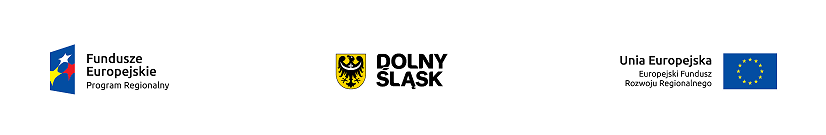 Dolnośląska Instytucja Pośrednicząca (DIP)ul. Strzegomska 2-453-611 WrocławGmina Wrocław pełniąca funkcję Instytucji Pośredniczącej (ZIT WrOF)Pl. Nowy Targ 1-850-141 WrocławInstrukcja wypełnianiaWniosku o dofinansowanie realizacji projektu w ramachRegionalnego Programu Operacyjnego Województwa Dolnośląskiego2014-2020Oś priorytetowa 1 Przedsiębiorstwa i innowacjeDziałanie 1.2„Innowacyjne przedsiębiorstwa”Poddziałanie 1.2.2„Innowacyjne przedsiębiorstwa– ZIT WROF”Schemat 1.2 AWsparcie dla przedsiębiorstw chcących rozpocząć lub rozwinąć działalność B+RW celu prawidłowego wypełnienia wniosku o dofinansowanie realizacji projektu w aplikacji Excel niezbędna jest znajomość Regionalnego Programu Operacyjnego dla Województwa Dolnośląskiego na lata 2014 - 2020 (zwanego dalej RPO WD) zawierającego wykaz Osi Priorytetowych i Działań uzgodnionych z Komisją Europejską i stanowiących przedmiot interwencji funduszy strukturalnych, jak i Szczegółowego Opisu Osi Priorytetowych Regionalnego Programu Operacyjnego dla Województwa Dolnośląskiego (zwanego dalej SZOOP RPO WD) oraz dokumentacji konkursowej dla Podziałania 1.2.2, Schemat 1.2 A RPO WD.Projekty współfinansowane z Europejskiego Funduszu Rozwoju Regionalnego muszą być zgodne z celami zawartymi w Programie (RPO WD) i Szczegółowym Opisie Osi Priorytetowych (SZOOP RPO WD) oraz zgodne z regulacjami dotyczącymi funduszy strukturalnych.Zgłaszane projekty (wnioski o dofinansowanie) poddane będą szczegółowej analizie i ocenie co do zgodności z „Kryteriami wyboru projektów w ramach Regionalnego Programu Operacyjnego dla Województwa Dolnośląskiego na lata 2014-2020” przyjętymi przez Komitet Monitorujący Regionalnego Programu Operacyjnego dla Województwa Dolnośląskiego 2014-2020.INFORMACJE OGÓLNEPrzed rozpoczęciem wypełniania wniosku należy ściągnąć ze strony internetowej http://www.dip.dolnyslask.pl/ plik „Elektroniczna aplikacja do wypełniania wniosku o dofinansowanie projektu – 1.2.2 A” i zapisać go na dysku, a nie otwierać bezpośrednio ze strony internetowej. Plik ten należy zapisać w dowolnym katalogu na dysku, a następnie ściągnięty i zapisany plik należy kliknąć dwukrotnie w celu otwarcia. Ponieważ w pliku są przechowywane makra, po jego uruchomieniu, należy włączyć zawartość makr.Jeśli praca odbywa się w programie Excel 2007 lub wyższym, na ekranie, na pasku pod ikonami funkcji programu może pojawić się „Ostrzeżenie o zabezpieczeniach: Makra zostały wyłączone." W takiej sytuacji należy włączyć makra. W tym celu na pasku ostrzeżenia należy kliknąć przycisk „Opcje...", następnie w nowo otwartym oknie dialogowym zaznacz opcję „Włącz tę zawartość" i zatwierdzić OK.Jeśli praca odbywa się w programie Excel 97-2003, na ekranie w nowym oknie dialogowym może pojawić się ostrzeżenie: „Makra są wyłączone." W takiej sytuacji należy włączyć makra (zatwierdzić przyciskiem OK i zamknąć okno). Następnie na pasku górnym należy kliknąć „Narzędzia", dalej: „Opcje.", dalej: „Zabezpieczenia", dalej: „Bezpieczeństwo makr", zaznaczyć opcję „niskie" i zatwierdzić OK.Arkusz jest chroniony więc wszystkie obiekty są zablokowane. Modyfikacja lub wklejanie w zawartość komórki nie powoduje problemu jednak występuje on przy wklejaniu danych z zewnątrz jako obiekt. Należy przy wklejaniu nie używać skrótu klawiszowego „CTRL-V” albo opcji „Wklej” a wybierać „Wklej specjalnie” i następnie wybrać „Tekst” co oznacza wklejanie czystego tekstu bez formatowania. Po takiej operacji można  kasować i zmieniać zawartość.Wniosek:Wniosek wypełniany jest w języku polskim, wyłącznie w formacie MS Excel.Wniosek o dofinansowanie będzie składany w wersji elektronicznej pliku Excel pobranego ze strony www.dip.dolnyslask.pl oraz jego wydruku w wersji papierowej.Wszelkie inne formy elektronicznej lub papierowej wizualizacji treści wniosku nie stanowią wniosku o dofinansowanie i nie będą podlegać ocenie.Wypełniony wniosek o dofinansowanie musi być wydrukowany, podpisany zgodnie z regułami reprezentacji Wnioskodawcy złożony do Dolnośląskiej Instytucji Pośredniczącej.Wnioski wypełniane odręcznie lub w języku innym niż polski nie będą rozpatrywane. Wszystkie załączniki muszą zostać przedstawione w języku polskim lub posiadać uwierzytelnione tłumaczenie.Wpisywanie kwot:Wszystkie kwoty wpisywane we wniosku muszą być podawane w PLN. Każde pole posiada formatowanie, które jest zdefiniowane za pomocą formuł informatycznych w nim zawartych. Wniosek o dofinansowanie powinien być przygotowany zgodnie z właściwym Ogłoszeniem o konkursie,  Instrukcją wypełniania wniosku o dofinansowanie projektu oraz dokumentami zamieszczonymi na stronie internetowej www.dip.dolnyslask.pl (zwanej dalej: stronie internetowej  DIP) oraz na stronach: http://bip.um.wroc.pl/contents/content/309/5852 i http://www.wroclaw.pl/zit-wrof (zwanych dalej: stronami internetowymi ZIT WrOF)ZAKRES WYPEŁNIANIA DANYCHWszystkie pola wniosku muszą zostać wypełnione odpowiednimi wartościami.Pola tekstowe („Uzasadnienie”, „opis” itd.) należy wypełnić opisem zgodnym z merytorycznymi wymogami niniejszej instrukcji.Pola numeryczne należy wypełnić cyframi – pola cyfrowe są polami z dokładnością do dwóch miejsc po przecinku i wyposażone w separator.Pola wyboru (listy rozwijane, listy typu „Tak/Nie/Nie dotyczy” itd.) – należy dokonać wyboru zgodnie z merytorycznymi wymogami niniejszej instrukcji.W przypadku braku określonych wartości należy wpisać wartość „0” lub „nie dotyczy”. Instrukcja zawiera jedynie opis podstawowych wymagań w zakresie treści merytorycznych wniosku. Jeżeli projekt zakłada wprowadzenie innowacyjnych, nietypowych rozwiązań bądź charakteryzuje się dużym stopniem złożoności, (np. zakup linii technologicznej przygotowanej na specjalnie zamówienie, zakup komponentów, które posłużą do skonstruowania nietypowego rozwiązania technologicznego zarówno we własnym zakresie jak i na zlecenie itp.) minimum wskazane w instrukcji powinno zostać poszerzone o elementy uwzględniające specyfikę branży, zastosowanych rozwiązań technologicznych itp.  W każdym przypadku, w sytuacji wystąpienia braku miejsca w komórce Excela (ograniczenie co do ilości znaków możliwych do zawarcia w danym polu) należy dołączyć załącznik dodatkowy opisujący przedmiotowe zagadnienie, zamieszczając wzmiankę o dołączeniu załącznika w polu tekstowym oraz dodając załącznik do wykazu załączników.Nazwa i adres WnioskodawcyZawartość przenoszona automatycznie z arkusza B. Podmioty Zaangażowane W Realizację ProjektuTytuł projektuZawartość przenoszona automatycznie z arkusza C. Tytuł projektuBudżet projektu:Całkowita wartość projektu (w PLN)Należy wpisać całkowitą wartość projektu.Kwota wydatków kwalifikowanych (w PLN)Należy wpisać wartość wydatków kwalifikowanych.Kwota dofinansowania (w PLN)        Należy wpisać całkowitą wartość dofinansowania.Okres realizacji projektuNależy wpisać okres realizacji określony w arkuszu L-M wniosku.Data wpływu wniosku o dofinansowaniePole wypełniane przez DIPNumer wniosku o dofinansowaniePole wypełniane przez DIPNumer kancelaryjny wniosku o dofinansowaniePole wypełniane przez DIPData rejestracji wniosku o dofinansowanie w systemie kancelaryjnym       Pole wypełniane przez DIPNumer naboru               Pole wypełniane przez DIPELEMENTY PROJEKTUPoniżej wymieniono wszystkie sekcje które wchodzą w skład arkusza. Każda z sekcji wypełniana jest oddzielnie. Wszystkie pola w ramach sekcji należy wypełnić  tj. żadne pole nie może zostać puste. SEKCJE:Część ogólna – klasyfikacja projektuPodmioty zaangażowane w realizację projektuTytuł projektu i ogólne informacje o wnioskodawcyLokalizacja projektuOpis projektuZgodność projektu z dokumentami strategicznymiKomplementarnośćWpływ projektu na realizację zasad horyzontalnychPomoc publicznaDochód generowany przez projektProjekt dużyOkres realizacjiMożliwość odzyskania VATPomoc de minimisStatus WnioskodawcyPlanowane wydatki w ramach projektu wg podziału na kategorie wydatków.Harmonogram rzeczowo finansowyWskaźniki osiągnięcia celów projektuWydatki oraz źródła finansowania projektuKryteriaZałożenia analiza finansowaZałącznikiOświadczeniaA.1. Nazwa programu operacyjnego „Regionalny Program Operacyjny Województwa Dolnośląskiego 2014-2020” - pole stałe dla tego konkursu.A.1.1. Nazwa i numer osi priorytetowej „1. Przedsiębiorstwa i innowacje” - pole stałe dla tego konkursu.A.1.2. Nazwa i numer działania „1.2 Innowacyjne przedsiębiorstwa”  - pole stałe dla tego konkursu.A.1.3. Nazwa i numer poddziałania „1.2.2 Innowacyjne przedsiębiorstwa – ZIT WrOF” - pole stałe dla tego konkursu.A.1.4. Typ projektuNależy wpisać odpowiedni typ projektu: „1.2 A Wsparcie dla przedsiębiorstw chcących rozpocząć lub rozwinąć działalność B+R: a) wydatki przedsiębiorstw w obszarze prac rozwojowych (w eksperymentalnych prac rozwojowych) i badań przemysłowych”„1.2 A Wsparcie dla przedsiębiorstw chcących rozpocząć lub rozwinąć działalność B+R: b) zakup i dostosowanie do wdrożenia wyników prac B+R oraz praw własności intelektualnych (m.in. patentów, licencji, know-how lub innej nieopatentowanej wiedzy technicznej)”A.2. Nazwa i numer priorytetu inwestycyjnego1.2 Innowacyjne przedsiębiorstwa - pole stałe dla tego konkursu.A.3. Nazwa i numer celu tematycznego Z rozwijanej listy należy wybrać „CT 1 Wzmacnianie badań naukowych, rozwoju technologicznego i innowacji” - pole stałe dla tego konkursu.A.4. Rodzaj projektu „Konkursowy” - pole stałe dla tego konkursu.A.5. Zakres interwencji (dominujący)Należy wybrać jeden dominujący typ zakresu interwencji, którego dotyczy projekt.02 Procesy badawcze i innowacyjne w dużych przedsiębiorstwach62 Transfer technologii i współpraca między uczelniami a przedsiębiorstwami, z korzyścią głównie dla MŚP64 Procesy badawcze i innowacyjne w MŚP (w tym systemy bonów, innowacje procesowe, projektowe, innowacje w obszarze usług i innowacje społeczne)69 Wsparcie ekologicznych procesów produkcyjnych oraz efektywnego wykorzystywania zasobów w MŚP101 Finansowanie krzyżowe w ramach EFRR (wsparcie dla przedsięwzięć typowych dla EFS, koniecznych dla zadowalającego wdrożenia części przedsięwzięć związanej bezpośrednio z EFRR)A.6 Zakres interwencji (uzupełniający)Należy wybrać jeden uzupełniający typ zakresu interwencji, którego dotyczy projekt. 02 Procesy badawcze i innowacyjne w dużych przedsiębiorstwach62 Transfer technologii i współpraca między uczelniami a przedsiębiorstwami, z korzyścią głównie dla MŚP64 Procesy badawcze i innowacyjne w MŚP (w tym systemy bonów, innowacje procesowe, projektowe, innowacje w obszarze usług i innowacje społeczne)69 Wsparcie ekologicznych procesów produkcyjnych oraz efektywnego wykorzystywania zasobów w MŚP101 Finansowanie krzyżowe w ramach EFRR (wsparcie dla przedsięwzięć typowych dla EFS, koniecznych dla zadowalającego wdrożenia części przedsięwzięć związanej bezpośrednio z EFRR)A.7. Forma finansowania „1 Dotacja bezzwrotna” - pole stałe dla tego konkursu.A.8. Rodzaj działalności gospodarczejNależy wybrać jeden dominujący typ działalności gospodarczej, której dotyczy projekt.Kody wymiaru rodzajów działalności gospodarczej:01– Rolnictwo i leśnictwo02– Rybołówstwo i akwakultura03– Produkcja artykułów spożywczych i napojów04– Wytwarzanie tekstyliów i wyrobów włókienniczych05– Produkcja sprzętu transportowego06– Produkcja komputerów, wyrobów elektronicznych i optycznych07– Pozostałe nieokreślone branże przemysłu wytwórczego08– Budownictwo09– Górnictwo i kopalnictwo (w tym wydobycie surowców energetycznych)10– Energia elektryczna, paliwa gazowe, para wodna, gorąca woda i powietrze do układów klimatyzacyjnych11– Dostawa wody, gospodarowanie ściekami i odpadami oraz działalność związana z rekultywacją12– Transport i składowanie13– Działania informacyjno-komunikacyjne, w tym telekomunikacja, usługi informacyjne, programowanie, doradztwo i działalność pokrewna14– Handel hurtowy i detaliczny15– Turystyka oraz działalność związana z zakwaterowaniem i usługami gastronomicznymi16– Działalność finansowa i ubezpieczeniowa17– Obsługa nieruchomości, wynajem i usługi związane z prowadzeniem działalności gospodarczej18– Administracja publiczna19– Edukacja20– Opieka zdrowotna21– Działalność w zakresie opieki społecznej, usługi komunalne, społeczne i indywidualne22– Działalność związana ze środowiskiem naturalnym i zmianami klimatu23– Sztuka, rozrywka, sektor kreatywny i rekreacja24– Inne niewyszczególnione usługiA.9. Temat uzupełniający„Nie dotyczy” - pole stałe dla tego konkursu.B.1. WNIOSKODAWCAB.1.1. Dane rejestrowe i teleadresowe WnioskodawcyB.1.1.1. Nazwa WnioskodawcyNależy wpisać pełną nazwę Wnioskodawcy zgodną z dokumentami rejestrowymi (odpisem z Krajowego Rejestru Sądowego lub wpisem do Centralnej Ewidencji i Informacji o Działalności Gospodarczej), statutem/umową spółki. W przypadku spółki cywilnej należy wpisać nazwę spółki oraz imiona i nazwiska wszystkich wspólników.B.1.1.2. Forma prawna WnioskodawcyNależy wybrać formę prawną z listy rozwijalnej.Wybrana opcja musi być zgodna ze stanem faktycznym i mieć odzwierciedlenie w dokumentach rejestrowych.Należy pamiętać, że dofinansowanie w ramach Działania 1.2 A RPO WD może zostać udzielone wyłącznie przedsiębiorstwom, które realizują projekt samodzielnie lub jako liderzy konsorcjum we współpracy z zewnętrznymi podmiotami, m.in.: jednostkami naukowymi, szkołami wyższymi, IOB lub w formie partnerstwa na podstawie umowy, której zakres określa art. 33 ustawy wdrożeniowej. Dopuszcza się również współpracę z jednostką naukową na podstawie umowy współpracy, która powinna określać przedmiot, zakres oraz zasady współpracy, w tym w szczególności sposób finansowania wspólnych projektów oraz dotychczasowe efekty współpracy. W przypadku dużych przedsiębiorstw partnerstwo/współpraca może być realizowana z MŚP lub NGO.Za przedsiębiorstwo w Działaniu 1.2 A RPO WD uznaje się osobę fizyczną prowadzącą działalność gospodarczą (na podstawie wpisu do Centralnej Ewidencji i Informacji o Działalności Gospodarczej) lub podmiot prowadzący działalność gospodarczą zarejestrowany w rejestrze przedsiębiorców Krajowego Rejestru Sądowego.B.1.1.3. Adres rejestrowy WnioskodawcyW punkcie adres rejestrowy Wnioskodawcy należy wpisać dane adresowe Wnioskodawcy, zgodnie z dokumentami rejestrowymi. Do wypełnienia są następujące pola:- Kraj- Województwo- Powiat- Gmina- Kod pocztowy- Miejscowość- Ulica - Nr budynku- Nr lokalu- Telefon- Fax- Adres E-mail- Adres strony internetowejB.1.1.4. Inny adres do korespondencji niż adres rejestrowyW przypadku gdy adres korespondencyjny Wnioskodawcy jest inny niż adres rejestrowy wówczas należy zaznaczyć pole „Tak” i wypełnić analogicznie do poprzedniego punktu. Jeżeli adres jest taki sam nie wypełniamy.B.1.1.5. NIP WnioskodawcyNależy wpisać Numer Identyfikacji Podatkowej Wnioskodawcy w formacie 10 cyfrowym, nie stosując myślników, spacji i innych znaków pomiędzy cyframi. B.1.1.6. PKD WnioskodawcyNależy wybrać właściwy kod podstawowej działalności Wnioskodawcy według Polskiej Klasyfikacji Działalności (PKD) z dnia 24 grudnia 2007. Podany kod musi figurować w aktualnym dokumencie rejestrowym Wnioskodawcy w ramach prowadzonej przez niego działalności gospodarczej.Za podstawową działalność rozumie się przeważającą działalność gospodarczą określaną na podstawie procentowego udziału poszczególnych rodzajów działalności w ogólnej wartości przychodów ze sprzedaży w ostatnim roku obrotowym lub, jeśli jest niemożliwe zastosowanie tego miernika, na podstawie udziału pracujących, wykonujących poszczególne rodzaje działalności, w ogólnej liczbie pracujących. Aby działalność została uznana za przeważającą, powyższe wskaźniki muszą być wyższe niż analogiczne wskaźniki dla innych rodzajów działalności prowadzonej przez przedsiębiorcę.B.1.1.7. REGON WnioskodawcyNależy wpisać numer REGON nie stosując myślników, spacji ani innych znaków pomiędzy cyframi.B.1.1.8 Typ WnioskodawcyNależy wybrać jeden typ podmiotu, który reprezentuje jednostka składająca wniosek o dofinansowanie. Wybrany typ Wnioskodawcy powinien być zgodny z typem podmiotów wskazanym w ogłoszeniu o konkursie i SZOOP RPO WD.O dofinansowanie w ramach konkursu mogą ubiegać się następujące typy beneficjentów:Przedsiębiorcy (w tym przedsiębiorcy typu spin off);konsorcja przedsiębiorstw z jednostkami naukowymi, uczelniami/ szkołami wyższymi lub podmiotami leczniczymi, bądź ze spółkami celowymi tworzonymi przez te podmioty;konsorcja przedsiębiorstw z IOB, w tym organizacjami pozarządowymi.B.1.1.9. Forma własności WnioskodawcyZ rozwijanej listy należy wybrać właściwą formę własności Wnioskodawcy. Forma własności jest określana na podstawie procentowego udziału własności:Skarbu Państwa,państwowych osób prawnych,jednostek samorządu terytorialnego,krajowych osób fizycznych,pozostałych krajowych jednostek prywatnych,osób zagranicznychw ogólnej wartości kapitału.B.1.1.10 Osoby uprawnioneW odpowiednich polach należy wpisać Pesel/kraj, imię, nazwisko osoby wyznaczonej do kontaktów roboczych (jest to niezbędne m.in. w przypadku konieczności dokonania uzupełnień w trakcie oceny formalnej lub złożenia wyjaśnień w trakcie oceny merytorycznej), z którą w razie potrzeby kontaktować się będzie DIP. Powinna być to osoba dysponująca pełną wiedzą na temat projektu, zarówno w kwestiach związanych z samym wnioskiem o dofinansowanie, jak i późniejszą realizacją projektu.Istnieje możliwość wskazania kilku osób uprawnionych. B.2. PARTNERZY PROJEKTUJeżeli w projekcie występuje partnerstwo wówczas należy wypełnić dane m.in. rejestrowe i teleadresowe partnera analogicznie do tego jak były wypełniane dane Wnioskodawcy. Umowa partnerstwa/konsorcjum  stanowi załącznik obligatoryjny do wniosku o dofinansowanie.TYTUŁ PROJEKTUTytuł powinien wyróżniać projekt oraz Wnioskodawcę i być inny niż nazwa Osi Priorytetowej, Działań i Schematów występujących w Programie. Powinien on jednoznacznie obrazować zadanie, które zostanie zrealizowane w ramach projektu. Tytuł powinien być stosunkowo krótki. O ile to możliwe należy unikać stosowania znaków cudzysłowu na początku nazwy (utrudniają sortowanie list).W tytule nie należy podawać nazw własnych maszyn i urządzeń ani ich parametrów. Należy również unikać odniesień do celów programu czy kryteriów programowych („wzrost konkurencyjności” „wprowadzenie innowacyjności” itp.)I. OGÓLNE INFORMACJE O WNIOSKODAWCY ( cz.1)Na wstępie wypełniania tego arkusza należy podać datę rejestracji działalności gospodarczej  oraz określić czy Wnioskodawca prowadzi pełne księgi rachunkowe.W przypadku prowadzenia pełnych ksiąg rachunkowych Wnioskodawca zobowiązany jest dodać załączniki dotyczącą Bilansu, Rachunku zysków i strat oraz Rachunku przepływów pieniężnych. Załącznik dotyczący Prognozy przepływów finansowych dodawany jest przez Wnioskodawców, którzy nie prowadzą pełnych ksiąg rachunkowych (załączniki dostępne są po pobraniu pliku „Elektroniczna aplikacja do wypełniania wniosku o dofinansowanie projektu – 1.2.2 A").UWAGAWpisane w polach dane muszą być aktualne i zgodne z dokumentem rejestrowym Wnioskodawcy, statutem/umową spółki. W przypadku spółki cywilnej kopię umowy spółki należy dołączyć do wniosku jako załącznik obligatoryjny.Charakterystyka działalności przedsiębiorstwaW punkcie tym należy opisać historię przedsiębiorstwa, główny przedmiot działalności, rodzaj wytwarzanych produktów/towarów/usług itp. Należy opisać również przekształcenia podmiotu oraz zmiany w zakresie przedmiotu prowadzonej działalności gospodarczej, jakie miały miejsce w przedsiębiorstwie w ciągu ostatnich 5 lat. W przypadku partnerstwa i/lub powiązania Wnioskodawcy z innymi podmiotami gospodarczymi w opisie należy wskazać rodzaj prowadzonej przez ww. podmioty działalności gospodarczej (jeśli dotyczy).Działalność przedsiębiorstwa [Podstawowa, Inna oraz której dotyczy projekt (jeśli inna niż podstawowa)]Z rozwijanej listy należy wybrać numer kodu Polskiej Klasyfikacji Działalności (PKD) podstawowej oraz pobocznej działalności Wnioskodawcy. Podane kody muszą figurować w aktualnym dokumencie rejestrowym Wnioskodawcy w ramach prowadzonej przez niego działalności gospodarczej.Za podstawową działalność rozumie się przeważającą działalność gospodarczą określaną na podstawie procentowego udziału poszczególnych rodzajów działalności w ogólnej wartości przychodów ze sprzedaży w ostatnim roku obrotowym lub, jeśli jest niemożliwe zastosowanie tego miernika, na podstawie udziału pracujących, wykonujących poszczególne rodzaje działalności, w ogólnej liczbie pracujących. Aby działalność została uznana za przeważającą, powyższe wskaźniki muszą być wyższe niż analogiczne wskaźniki dla innych rodzajów działalności prowadzonej przez przedsiębiorcę. Ponadto należy wpisać odpowiednio:- jeżeli Wnioskodawca prowadzi działalność gospodarczą dłużej niż rok – udział procentowy danej działalności PKD w ogólnej wartości przychodów ze sprzedaży za ostatni rok obrotowy oraz udział procentowy pracujących w danej działalności PKD w ogólnej liczbie pracujących za ostatni rok obrotowy;- jeżeli Wnioskodawca prowadzi działalność krócej niż rok - udział procentowy danej działalności PKD w ogólnej wartości przychodów ze sprzedaży za okres prowadzonej działalności oraz udział procentowy pracujących w danej działalności PKD w ogólnej liczbie pracujących za okres prowadzonej działalności.W części „Działalność przedsiębiorstwa której dotyczy projekt (jeśli inna niż podstawowa)” należy wpisać numer PKD działalności, której dotyczy projekt, jeśli jest inna niż podstawowa.Informacje zawarte w tym punkcie są niezbędne do ustalenia między innymi kwalifikowalności projektu oraz czy nie dotyczy on działalności wykluczonych ze wsparcia, a także czy proponowane rozwiązanie stanowi innowację w ramach branży reprezentowanej przez Przedsiębiorcę. II. OGÓLNE INFORMACJE O WNIOSKODAWCY (cz.2)3. Oferta przedsiębiorstwa i przychody z działalności:3.1 Podstawowe produkty/towary/usługi oferowane przez przedsiębiorstwo:W punkcie tym należy podać charakterystykę produktów/towarów/usług oferowanych przez przedsiębiorstwo oraz wskazać procentowy udział każdego z nich w przychodach ze sprzedaży za ostatni rok obrotowy. Charakterystyka musi zawierać: opis techniczny (parametry techniczne), cechy jakościowe oraz fazę życia produktu (etap wprowadzania na rynek, wzrostu sprzedaży, faza spowolnienia/stabilizacji, faza spadku sprzedaży). Jeżeli firma dysponuje materiałami reklamowymi lub innego typu dokumentacją pokazującą jej usługi czy produkty może dołączyć je do wniosku jako załącznik nieobowiązkowy.3.2 Przychody z podstawowej działalności:W punkcie należy określić wartość przychodów z podstawowej działalności.  Produkty, towary i usługi należy wymienić w kolejności, w jakiej przychody z ich sprzedaży w ostatnim czasie stanowiły udział w przychodach ogółem (od największego do najmniejszego). Wartość należy podać w tys. PLN za dwa poprzednie lata obrotowe oraz za okres od 1 stycznia do końca ostatniego zamkniętego kwartału bieżącego roku (narastająco). Przedsiębiorstwa, które prowadzą działalność gospodarczą krócej niż dwa lata poprzedzające rok, w którym składany jest wniosek, nie wypełniają wiersza Wartość przychodów w tys. PLN za przedostatni rok obrotowy, zaś te które prowadzą działalność gospodarczą krócej niż rok, nie wypełniają wierszy Wartość przychodów w tys. PLN za przedostatni rok obrotowy i Wartość przychodów w tys. PLN za ostatni rok obrotowy, a jedynie wiersz Wartość przychodów w tys. PLN od 1 stycznia do końca ostatniego zamkniętego kwartału bieżącego roku (narastająco).Charakterystyka istotnych czynników kształtujących popyt na dostarczane produkty/towary oraz świadczone usługi:Należy  opisać dotychczasowe produkty/towary/usługi oferowane przez Wnioskodawcę, wymienione w pkt. 3.1, zdefiniować czynniki, które w największym stopniu wpływają na zapotrzebowanie na oferowane przez Wnioskodawcę produkty/towary/usługi. Należy wskazać, sprzedaż których produktów, towarów lub usług ulega wahaniom sezonowym. Wskazana jest analiza tych czynników, które mogą wywołać istotną zmianę popytu w okresie realizacji projektu. W sytuacji, gdy projekt dotyczy nowej oferty, opis zawarty we wniosku ma uwzględniać przede wszystkim popyt na produkty, które będą przedmiotem projektu. W przypadku gdy produkt/usługa będzie nowością na rynku należy dokonać porównania do rynku produktów/usług alternatywnych (substytutów). W szczególności należy skorelować informacje podane w tym miejscu z opisem zamieszczonym w pkt 5.2 Charakterystyka konkurencji oraz w pkt. 8. Zagrożenia realizacji projektu.Miejsce na rynku:Charakterystyka klientów (grup klientów):Należy opisać kim są klienci (grupy klientów) Wnioskodawcy, jakie są ich oczekiwania w zakresie oferowanych przez Wnioskodawcę produktów/towarów/usług. W jakim stopniu oferta Wnioskodawcy odpowiada na potrzeby klientów, czy konieczna jest zmiana oferty – jeśli tak, to w jakim zakresie i czy realizacja projektu na to pozwoli. Należy określić, czy produkty/towary/usługi są przeznaczone na rynek lokalny, regionalny, krajowy czy na eksport. Warto w tym punkcie powołać się na analizy, badania rynku wskazujące na preferencje konsumentów oraz instytucjonalnych nabywców, o ile Wnioskodawca posiada takie dokumenty.Charakterystyka konkurencji:Należy zidentyfikować (podając nazwę) głównych konkurentów w ramach poszczególnych produktów/towarów/usług przedstawionych w pkt 3.1 oraz opisać czym różni się ich oferta od oferty Wnioskodawcy. W szczególności należy wyjaśnić na czym polega przewaga konkurentów albo w jakim zakresie ich oferta jest mniej konkurencyjna. Należy zwrócić uwagę na takie czynniki jak: jakość produktów, innowacyjność, cena, promocja, kanały dystrybucji, usługi posprzedażne itp. W wypadku innowacyjnych produktów powstałych w wyniku realizacji projektu należy uwzględnić ryzyko pojawienia się konkurentów na tym rynku lub odpowiedzi dotychczasowych konkurentów na nową ofertę. W szczególności należy opisać potencjalne działania konkurentów oraz swoją reakcję na te działania. Dane w tym zakresie należy skorelować z informacjami zawartymi w pkt. 8. Zagrożenia realizacji projektu. Należy odnieść się do tego, jak realizacja projektu zmieni sytuację Wnioskodawcy względem konkurentów. Jeżeli Wnioskodawca posiada opracowania i analizy w tym zakresie (np. SWOT lub tzw. 5 sił Portera) może dołączyć je jako załącznik nieobowiązkowy.W przypadku braku miejsca w zakresie ilości znaków bądź potrzeby umieszczenia zdjęć, wykresów czy zestawień można załączyć wskazane w punkcie dokumenty jako załącznik dodatkowy.Zasoby techniczne i organizacyjne umożliwiające realizację projektu:Przed wdrożeniem projektu istotna jest weryfikacja możliwości technicznych Wnioskodawcy do realizacji projektu w planowanym zakresie rzeczowym i finansowym oraz w planowanym terminie. W tym celu należy szczegółowo odnieść się do kwestii określonych w punktach 6.1-6.3 wniosku. Czy Wnioskodawca dysponuje odpowiednim miejscem, niezbędnym do realizacji projektu?Należy potwierdzić, czy Wnioskodawca dysponuje miejscem (nieruchomością), w którym realizowany będzie projekt. Należy określić rodzaj praw do dysponowania tym miejscem (własność, użytkowanie wieczyste, umowa dzierżawy/najmu itp.). W przypadku własności lub użytkowania wieczystego należy wskazać nr księgi wieczystej, a w przypadku umowy dzierżawy/najmu termin obowiązywania umowy, na podstawie której Wnioskodawca korzysta z danej nieruchomości. Jeżeli Wnioskodawca nie dysponuje miejscem do realizacji projektu, należy podać kiedy to kryterium zostanie spełnione.Przy opisie należy również określić parametry techniczne miejsca realizacji projektu (powierzchnia, kubatura, przyłącza, uzbrojenie itp.).Czy Wnioskodawca posiada pozwolenie na budowę/koncesję/licencję/decyzję środowiskową lub inne pozwolenia wymagane daną specyfiką działalności Wnioskodawcy? Jeżeli nie, proszę określić przewidywany termin otrzymania wyżej wymienionych dokumentów.Jeżeli realizacja projektu wymaga uzyskania koncesji lub licencji, należy potwierdzić posiadanie takiego dokumentu lub określić przewidywany termin jego uzyskania.Brak dokumentu nie stanowi o dyskwalifikacji Wnioskodawcy, z zastrzeżeniem, iż w przypadku zatwierdzenia projektu do dofinansowania wymagane dokumenty muszą zostać dostarczone do Dolnośląskiej Instytucji Pośredniczącej przed podpisaniem umowy o dofinansowanie projektu. Należy pamiętać, że projekty gotowe do realizacji projektu tj. posiadające wymagane pozwolenia będą dodatkowo punktowane na etapie oceny merytorycznej. Jeśli Wnioskodawca posiada wymagane dokumenty należy dołączyć je do wniosku o dofinansowanie.Proszę określić posiadane zasoby techniczne ważne z punktu widzenia realizacji projektu. W punkcie tym należy też określić posiadane zasoby techniczne – maszyny i urządzenia, które są ważne dla realizacji projektu, a także wyposażenie działu B+R (jeśli dotyczy). Nie należy opisywać całych posiadanych zasobów, a jedynie te istotne z punktu widzenia projektu.Zasoby ludzkie umożliwiające realizację projektu:Należy określić, czy posiadane przez Wnioskodawcę zasoby ludzkie są wystarczające do wdrożenia projektu. W punkcie tym opisuje się tylko tych pracowników, którzy będą zaangażowani we wdrażanie projektu. Należy podać stanowisko wraz z krótkim zakresem odpowiedzialności danej osoby w ramach projektu oraz opisać doświadczenie danej osoby istotne z punktu widzenia sprawnego wdrożenia projektu. W szczególności należy tu wymienić osoby związane z techniczną stroną realizacji projektu. Należy przedstawić zarówno zasoby posiadane w momencie aplikowania o dofinansowanie, jak również przewidziane do pozyskania w trakcie realizacji projektu. Imię i nazwiskoDoświadczenie zawodoweNależy wskazać doświadczenia zawodowe ww. osób zaangażowanych w projekcie. Stanowisko i zakres odpowiedzialnościNależy opisać kluczowy personel, niezbędny do prawidłowej realizacji projektu. Należy podać dane znanych już członków zespołu takie jak: imię, nazwisko, wykształcenie oraz  wskazać zakres wiedzy, umiejętności, a także ich rolę i stopień zaangażowania w projekcie. W odniesieniu do każdej osoby należy też określić jej rolę (stanowisko) i wymiar zaangażowania w projekcie (np. 1/4 etatu). UWAGA:Należy wskazać osoby zatrudnione na podstawie umowy o pracę oraz osoby zatrudnione do realizacji projektu na podstawie umów cywilno-prawnych.Zagrożenia realizacji projektu i sposoby ich przezwyciężania:Należy zidentyfikować potencjalne zagrożenia, które mogą pojawić się w trakcie realizacji projektu oraz czynniki mogące utrudnić bądź uniemożliwić sprawne wdrożenie projektu i osiągnięcie zakładanych wskaźników.Obligatoryjnie należy odnieść się do:zagrożenia/braku zagrożenia finansowego realizacji projektu (zmiana źródeł finansowania, zwiększenie kosztów inwestycji itp.); zagrożenia/braku zagrożenia finansowego realizacji wskaźników..Opisując czynniki ryzyka, należy określić możliwe sposoby uniknięcia zagrożeń (propozycje minimalizacji zagrożeń) oraz alternatywne sposoby działania (działania zapobiegawcze/korygujące) bądź też wyjaśnić brak zagrożeń w określonym zakresie. Wobec wszystkich ryzyk i zagrożeń należy wskazać najbardziej efektywne metody zapobiegania im, ich wpływ na realizację projektu w przypadku wystąpienia, a także sposoby minimalizacji ich skutków.UWAGA:Należy pamiętać, że opis działań zmierzających do minimalizacji ryzyka należy do kryteriów oceny merytorycznej i argumentacja nie obejmująca w szczególności pełnego i wiarygodnego odniesienia się do warunków opisanych wyżej, może zostać uznana za niespełnienie tego kryterium, co skutkować będzie nieprzyznaniem punktu.Zapisy zawarte w punkcie dotyczące zagrożeń ze strony konkurencji powinny być skorelowane z zapisami w punkcie 5.2 Charakterystyka konkurencji.Trwałość projektu:Projekty obejmujące inwestycję w  infrastrukturę lub inwestycje produkcyjne muszą zachować trwałość projektu przez okres 5 lat lub 3 lat w przypadku MŚP (od daty dokonania płatności końcowej na rzecz Beneficjenta) zgodnie z art. 71 Rozporządzenia ogólnego.W  ramach konkursu zapisy dotyczące trwałości projektu nie maja zastosowania. Proszę wpisać „nie dotyczy”D.1. MIEJSCE REALIZACJI a) Województwo (wg NUTS 2) „PL51 Województwo Dolnośląskie”-  pole stałe dla tego konkursu. b) Czy projekt jest realizowany na terenie całego województwaProjekty w tym konkursie nie są realizowany na terenie całego województwa dlatego należy wybrać opcję „Nie” i wypełnić rubryki dotyczące subregionu, powiatu, gminy i miejscowości.Subregion - należy wpisać „nie dotyczy”Powiat – należy wybrać właściwy powiat na obszarze którego realizowany będzie projektGmina -  należy wpisać właściwą gminę na obszarze której realizowany będzie projekt.Miejscowość - należy wpisać właściwą miejscowość na obszarze której realizowany będzie projekt.W przypadku gdy projekt realizowany będzie w więcej niż w jednym miejscu na terenie województwa wówczas należy wskazać kolejną lokalizacje.D.2. TYP OBSZARU REALIZACJIZ rozwijanej listy należy dokonać wyboru właściwego typu obszaru realizacji projektu.W ramach obszarów realizacji inwestycji wyróżnia się:– Duże obszary miejskie (o ludności >50 000 i dużej gęstości zaludnienia)– Małe obszary miejskie (o ludności >5 000 i średniej gęstości zaludnienia)– Obszary wiejskie (o małej gęstości zaludnienia)– Nie dotyczyD.3. TERYTORIALNE MECHANIZMY WDARAŻANIAZ rozwijanej listy należy wybrać „Zintegrowane Inwestycje Terytorialne- miejskie”.D.3.1. Nazwa terytorialnych mechanizmów wdrażaniaZ rozwijanej listy należy wybrać nazwę terytorialnego mechanizmu wdrażania tzn.„Zintegrowane Inwestycje Terytorialne Wrocławskiego Obszaru Funkcjonalnego”Skrócony opis projektu należy rozumieć jako syntezę projektu. Musi on zawierać najważniejsze informacje, które później należy rozszerzyć w Sekcji KRYTERIA pkt. 14. W streszczeniu należy jasno określić, co jest przedmiotem projektu, zakres rzeczowy projektu, odbiorcy projektu oraz w jaki sposób zostaną osiągnięte cele/rezultaty projektu. Należy unikać „przeklejania” tekstu z innych punktów, cytowania celów programu, deklarowania spełnienia kryteriów programowych czy wymogów prawa krajowego i wspólnotowego.W sekcji tej należy podać nazwy dokumentów oraz uzasadnienie w zakresie spójności projektu z obowiązującymi dokumentami Programowymi oraz pozostałymi dokumentami o charakterze  wspólnotowym, krajowym, regionalnym a także lokalnym tj. należy uzasadnić dlaczego przedsięwzięcie jest spójne z danym dokumentami i jak wpisuje się w jego założenia oraz cele.F.1. Cele projektu i ich zgodność z osią priorytetową, działaniem, poddziałaniem RPO WD 2014-2020.Należy opisać cel główny i cele szczegółowe projektu – jakie cele stawia sobie Wnioskodawca i jak zamierza je osiągnąć. Ponadto należy wykazać zgodność celów z osią priorytetową, działaniem i poddziałaniem w ramach, którego realizowany jest projekt.F.2. Zgodność z dokumentami o charakterze krajowym/wspólnotowym.Należy wybrać dokument o charakterze krajowym/wspólnotowym, z którym projekt jest spójny.Po wybraniu właściwego dokumentu, w polu poniżej, o nazwie „Uzasadnienie”, należy uzasadnić, dlaczego przedsięwzięcie jest spójne z danym dokumentem i jak wpisuje się w jego założenia oraz cele.Np. W przypadku realizacji działań w obszarze energetyki oraz inwestycji w technologię energetyczną inwestycja musi być zgodna z celami planu w dziedzinie technologii energetycznych (SET). SET - European Energy 2020 strategy.Dodatkowo na etapie oceny merytorycznej projekt będzie oceniany czy wpisuje się  w  Kluczowe technologie wspomagające (KET)Kluczowe technologie wspomagające (KET) zostały określone w Komunikacie Komisji Europejskiej z 2009 r. COM(2009) 512/3 wraz z jego uaktualnieniami i należą do nich:- mikro i nanoelektronika- materiały zaawansowane- biotechnologia przemysłowa- fotonika- nanotechnologia- zaawansowane systemy wytwarzania.Jeśli projekt nie musi być lub też w ogóle nie jest zgodny z żadnym dokumentem o charakterze krajowym/wspólnotowym należy zaznaczyć pole „Nie dotyczy” i pominąć wybieranie nazwy dokumentu i uzasadnianie wyboru.F.3. Zgodność z dokumentami o charakterze regionalnym lub ZIT jeśli dotyczy.NazwaPole to jest uzupełniane automatycznie frazą „1. Strategia Rozwoju Województwa Dolnośląskiego 2020”.UzasadnienieW polu o nazwie „Uzasadnienie”, należy uzasadnić, dlaczego przedsięwzięcie jest spójne z danym dokumentem i jak wpisuje się w jego założenia oraz cele. Wypełnienie pola jest obligatoryjne.Jeżeli projekt jest zgodny jeszcze z innymi dokumentami o charakterze regionalnym lub ZIT wówczas należy w polu „Uzasadnienie” dopisać pożądany dokument oraz uzasadnić jego spójność z projektem.Obowiązkowo należy wykazać zgodność projektu z:Strategią ZIT WrOFRegionalną Strategią InnowacyjnościJednym z warunków uzyskania dotacji jest wpisanie się  projektu w  podobszary wymienione w dokumencie Ramy Strategicznie na rzecz inteligentnych specjalizacji Dolnego Śląska (załącznik RSI). RSI - Regionalna Strategia Innowacji dla Województwa Dolnośląskiego na lata 2011-2020 (RSI WD) została przyjęta uchwałą nr 1149/IV/11 Zarządu Województwa Dolnośląskiego z dnia 30 sierpnia 2011 r. F.4. Zgodność z dokumentami o charakterze lokalnym.Należy postępować analogicznie jak pkt. F.3.Jeśli nie ma zgodności charakterze lokalnym.– zaznaczyć pole „nie dotyczy” W tej sekcji w pierwszej kolejności należy określić czy projekt/projekty, które mają być realizowane są komplementarne. Jeżeli NIE to zaznaczamy pole „Nie” i kończymy wypełnianie tej sekcji. Jeżeli natomiast projekt komplementarny występuje wówczas wypełniamy informacje dotyczące stanu wdrażania projektu komplementarnego.Należy opisać czy istnieją projekty powiązane ze zgłoszonym projektem (realizowane przez tego samego bądź innego beneficjenta), które zostały zrealizowane, są w trakcie realizacji bądź planowane do realizacji.Projekty te mogą polegać na wykorzystywaniu efektów realizacji innego projektu, wzmocnieniu trwałości efektów jednego przedsięwzięcia realizacją drugiego, bardziej kompleksowym potraktowaniem problemu m.in. poprzez zaadresowanie projektu do tej samej grupy docelowej, tego samego beneficjenta, tego samego terytorium, uzależnienia realizacji jednego projektu od przeprowadzenia innego przedsięwzięcia itd.Projekty komplementarneW odpowiednich polach należy wpisać/wybrać z rozwijanej listy podstawowe informacje dotyczące projektu komplementarnego. Tytuł projektu komplementarnego;Nazwa Wnioskodawcy/Beneficjenta;Nazwa funduszu – należy podać odpowiedni fundusz, z którego finansowany jest projekt;Nazwę Programu Operacyjnego – należy podać nazwę Programu Operacyjnego wdrażanego w latach 2007-2013 lub 2014-2020, w ramach którego realizowany jest komplementarny projekt lub inne źródło finansowania;Nr i nazwa działania/poddziałania – należy wpisać właściwe Działanie/Poddziałanie;Wartość ogółem projektu (PLN);Stan wdrażania projektu komplementarnego – z rozwijanej listy należy wybrać odpowiedni status projektu;Uzasadnienie komplementarności projektów - należy opisać na czym polega komplementarność projektu wnioskowanego z projektem w ramach innego Programu Operacyjnego/innego źródła finansowania – tj. np. powiązanie projektu wnioskowanego z projektem „miękkim” planowanym/realizowanym w ramach EFS lub projektem planowanym/realizowanym w ramach PROW itp. – jeśli jest to możliwe. Czy wykazany komplementarny projekt to projekt zintegrowany z przedmiotowym projektem? – należy zaznaczyć pole „Tak” jeżeli projekt komplementarny jest zintegrowany z przedmiotowym projektem.Zgodnie z zapisami SZOOP oraz art. 32 ust. 2 ustawy wdrożeniowej „Projekt zintegrowany” to co najmniej dwa projekty powiązane ze sobą tematycznie w ramach wspólnego celu, jaki ma zostać osiągnięty dzięki ich realizacji, których wybór do dofinansowania lub realizacja jest koordynowana przez właściwe instytucje. Koordynacja polega w szczególności na określeniu wzajemnych relacji między projektami w zakresie warunków ich wyboru i oceny lub postanowień umów o dofinansowanie projektu lub decyzji o dofinansowaniu projektu.Projekty zintegrowane oznaczają grupę projektów realizujących wspólny cel, obejmujących określony obszar geograficzny lub określonych beneficjentów. Chodzi w nich o połączenie sił pewnych podmiotów, zakresów lub innych cech, których nie można byłoby połączyć w zwykłych projektach.Państwa członkowskie zobligowane są do podejmowania odpowiednich kroków w celu zapobiegania wszelkiej dyskryminacji ze względu na płeć, rasę lub pochodzenie etniczne, religię lub światopogląd, niepełnosprawność, wiek lub orientację seksualną na poszczególnych etapach wdrażania funduszy. Jednym z istotnych kryteriów, których należy przestrzegać podczas określania operacji współfinansowanych z funduszy oraz które należy uwzględniać na poszczególnych etapach wdrażania, jest dostępność efektów projektu dla osób niepełnosprawnych.W punktach H.1. Promowanie równości mężczyzn i kobiet, H.2. Zasada niedyskryminacji (w tym niedyskryminacji ze względu na niepełnosprawności) oraz H.3. Zrównoważony rozwój wniosku należy określić wpływ jaki zgłaszany projekt będzie miał na realizację polityki równych szans zaznaczając jedną z opcji. W przypadku zaznaczenia jednej z opcji należy ten fakt uzasadnić. Projekt nie powinien mieć negatywnego oddziaływania. H.1 Promowanie równości szans mężczyzn i kobietZasada ta ma prowadzić do podejmowania działań na rzecz osiągniecia stanu, w którym kobietom i mężczyznom przypisuje się taką samą wartość społeczną, równe prawa i równe obowiązki oraz gdy mają oni równy dostęp do zasobów (środki finansowe, szanse rozwoju), z których mogą korzystać. Zasada ta ma gwarantować możliwość wyboru drogi życiowej bez ograniczeń wynikających ze stereotypów płci.H.2 Niedyskryminacji (w tym niedyskryminacji ze względu na niepełnosprawność)Niedyskryminacja rozumiana jako umożliwienie wszystkim osobom – bez względu na płeć, wiek, niepełnosprawność, rasę lub pochodzenie etniczne, wyznawaną religię lub światopogląd, orientację seksualną, miejsce zamieszkania – sprawiedliwego, pełnego uczestnictwa we wszystkich dziedzinach życia na jednakowych zasadachH.3 Równoważony rozwój Wpływ realizacji projektu na zasadę zrównoważonego rozwoju -  głównym założeniem jest zachowanie zasobów i walorów środowiska w stanie zapewniającym trwałe i nie doznające uszczerbku możliwości korzystania z nich zarówno przez obecne, jak i przyszłe pokolenia. Działania te muszą jednocześnie dążyć do zachowania trwałości procesów przyrodniczych oraz naturalnej różnorodności biologicznej. W praktyce może to oznaczać podejmowanie zaostrzonych działań wykraczających poza obowiązujące przepisy prawa krajowego jak i UE w zakresie ochrony środowiska, dotyczyć może także wdrożonych w jednostkach systemów zarządzania środowiskiem oraz stosowania zielonych zamówień publicznych.Państwa członkowskie i Komisja zapewniają, aby wymogi ochrony środowiska, efektywnego gospodarowania zasobami, dostosowanie do zmian klimatu i łagodzenie jej skutków, różnorodność biologiczna, odporność na klęski żywiołowe oraz zapobieganie ryzyku i zarządzanie ryzykiem były promowane podczas przygotowywania i wdrażania umów partnerstwa i programów.I.1. Czy w projekcie występuje pomoc publiczna/de minimisW punkcie tym należy wskazać rodzaj pomocy na realizację projektu, którego dotyczy wniosek. I.2. Podstawa prawna udzielenie pomocyZ listy rozwijanej należy wybrać właściwą podstawę prawną udzielenia pomocy. Jeżeli w projekcie występuje więcej podstaw prawnych udzielenia pomocy to należy je wskazać (napisać) w polu „Uzasadnienie”W schemacie 1.2 A Wnioskodawca ubiegający się o wsparcie w ramach RPO WD 2014-2020 obligatoryjnie otrzymuje pomoc publiczną przeznaczoną na realizację danej inwestycji. Jest on zobowiązany wykazać ten fakt poprzez wybranie odpowiedniego dokumentu z rozwijanej listy w pkt. I.2. Podstawa prawna udzielenie pomocy tzn. „rozporządzenie Ministra Infrastruktury i Rozwoju z dnia 21 lipca 2015 r. w sprawie udzielania pomocy na badania podstawowe, badania przemysłowe, eksperymentalne prace rozwojowe oraz studia wykonalności w ramach regionalnych programów operacyjnych na lata 2014–2020”Część wydatków w ramach tego naboru objęta jest pomocą de minimis. Jeśli Wnioskodawca wnioskuje o wsparcie na:informację i promocję projektu przygotowanie dokumentacji projektupokrycie kosztów zarządzania projektemszkolenia(cross-financing)wówczas pkt. I.1 oprócz obligatoryjnej pomocy publicznej należy wybrać także pomoc de minimis (pomoc publiczna + pomoc de minimis) oraz w polu „Uzasadnienie” wykazać ten fakt poprzez wpisanie odpowiedniej podstawy prawnej tzn. „rozporządzenie Ministra Infrastruktury i Rozwoju z dnia 19 marca 2015 r. w sprawie udzielania pomocy de minimis w ramach regionalnych programów operacyjnych na lata 2014-2020”Całkowita kwota pomocy de minimis przyznanej przez państwo członkowskie jednemu przedsiębiorstwu nie może przekroczyć 200 000 EUR w okresie trzech lat podatkowych.Całkowita kwota pomocy de minimis przyznanej przez państwo członkowskie jednemu przedsiębiorstwu prowadzącemu działalność zarobkową w zakresie drogowego transportu towarów nie może przekroczyć 100 000 EUR w okresie trzech lat podatkowych. Pomoc de minimis nie może zostać wykorzystana na nabycie pojazdów przeznaczonych do transportu drogowego towarów.Jeżeli przedsiębiorstwo prowadzi działalność zarobkową w zakresie drogowego transportu towarów a także inną działalność, w odniesieniu do której stosuje się pułap wynoszący 200 000 EUR, to w odniesieniu do tego przedsiębiorstwa stosuje się pułap wynoszący 200 000 EUR, pod warunkiem że dane państwo członkowskie zapewni za pomocą odpowiednich środków, takich jak rozdzielenie działalności lub wyodrębnienie kosztów, by korzyść dotycząca działalności w zakresie drogowego transportu towarów nie przekraczała 100 000 EUR oraz by pomoc de minimis nie była wykorzystywana na nabycie pojazdów przeznaczonych do transportu drogowego towarów. W punkcie tym należy wskazać czy projekt będzie generował dochód. Projekty generujące dochód objęte są zasadami monitorowania dochodu zgodnie z Wytycznymi Ministerstwa Infrastruktury i Rozwoju z dnia 18 marca 2015r. „Wytyczne w zakresie zagadnień związanych z przygotowaniem projektów inwestycyjnych, w tym projektów generujących dochód i projektów hybrydowych na lata 2014-2020” Zgodnie z art. 61 ust. 7 oraz art. 61 ust. 8 rozporządzenia ogólnego do kategorii projektów generujących dochód nie zalicza się: a) operacji lub części operacji finansowanych wyłącznie z Europejskiego Funduszu Społecznego; b) operacji, których całkowity kwalifikowalny koszt przed zastosowaniem art. 61 ust. 1-6 rozporządzenia nr 1303/2013 nie przekracza 1 000 000 EUR; c) pomocy zwrotnej udzielonej z zastrzeżeniem obowiązku spłaty w całości ani nagród; d) pomocy technicznej; e) wparcia udzielanego instrumentom finansowym lub przez instrumenty finansowe; f) operacji, dla których wydatki publiczne przyjmują postać kwot ryczałtowych lub standardowych stawek jednostkowych; g) operacji realizowanych w ramach wspólnego planu działania;i) operacji, dla których wsparcie w ramach programu stanowi: -pomoc de minimis; -zgodną z rynkiem wewnętrznym pomoc państwa dla MŚP, gdy stosuje się limit w zakresie dopuszczalnej intensywności lub kwoty pomocy państwa; -zgodną z rynkiem wewnętrznym pomoc państwa, gdy przeprowadzono indywidualną weryfikację potrzeb w zakresie finansowania zgodnie z mającymi zastosowanie przepisami dotyczącymi pomocy państwaUwaga!Zgodnie z zapisami art. 61 Rozporządzenia Parlamentu Europejskiego i Rady (UE) nr1303/2013 z dnia 17.12.2013 r. w przypadku projektów o wartości kosztów kwalifikowalnych przekraczających wartość 1 mln EUR, gdzie Wnioskodawca lub Partner/Konsorcjant jest dużym przedsiębiorstwem istnieje konieczność wyliczenia dochodu generowanego przez projekt.W związku z faktem, iż  Rozporządzenie Delegowane Komisji (UE) nr 2015/1516 z dnia 10.06.2015 r. definiuje dla sektora badawczego ryczałtową stawkę dochodu w wysokości 20% wyliczenie dochodu należy przeprowadzić w oparciu o tę metodę.Wyliczenie dochodu będzie zdefiniowane w tworzonej nowej aplikacji generatora wniosków o dofinansowanie w aplikacji Microsoft Excel.Do dokonywania przeliczeń wartości z PLN na EUR, niezbędnych do wyliczenia dochodu należy stosować  kurs wymiany EUR/PLN, stanowiący średnią arytmetyczną kursów średnich miesięcznych Narodowego Banku Polskiego, z ostatnich sześciu miesięcy poprzedzających miesiąc złożenia wniosku o dofinansowanie.Aktualny dla danego miesiąca kurs zostanie podany w osobnym komunikacie.Duży projekt inwestycyjny – oznacza inwestycję początkową, której koszty kwalifikowane, obliczane z zastosowaniem cen i kursów wymiany w dniu przyznania pomocy, przekraczają 50 mln EUR. Rozporządzenie Komisji (UE) nr 651/2014 z dnia 17 czerwca 2014 r. uznające niektóre rodzaje pomocy za zgodne z rynkiem wewnętrznym w zastosowaniu art. 107 i 108 Traktatu. W związku z powyższym należy zaznaczyć pole „Nie”.W sekcji tej należy podać dzień, miesiąc oraz rok rozpoczęcia realizacji projektu i rozpoczęcia rzeczowej realizacji projektu oraz zakończenia realizacji projektu i rzeczowej realizacji projektu. Informacje te muszą być spójne z harmonogramem rzeczowo - finansowym projektu.Należy pamiętać, że projekt może rozpocząć się po złożeniu wniosku o dofinansowanie.Wyjątek stanowi zakup gruntów i prac przygotowawczych, takich jak uzyskanie zezwoleń i przeprowadzanie studiów wykonalności, na które wydatki mogą być ponoszone od dnia 1 stycznia 2014 r. Wydatki poniesione przed rozpoczęciem i po zakończeniu okresu kwalifikowalności wydatków dla Projektu będą uznane za niekwalifikowalne.L.1. Data rozpoczęcia realizacji projektu            Rozpoczęciu realizacji Projektu – należy przez to rozumieć datę poniesienia pierwszego wydatku w Projekcie, polegającego na dokonaniu przez Beneficjenta zapłaty na podstawie pierwszej faktury/innego dokumentu księgowego o równoważnej wartości dowodowej, dotyczącej wydatków kwalifikowalnych i/lub niekwalifikowalnych poniesionych w ramach Projektu. L.2. Data zakończenia realizacji projektu  należy przez to rozumieć „zakończenie finansowe realizacji Projektu” co oznacza datę poniesienia ostatniego wydatku w Projekcie, polegającego na dokonaniu przez Beneficjenta zapłaty na podstawie ostatniej faktury/innego dokumentu księgowego o równoważnej wartości dowodowej, dotyczącej wydatków kwalifikowalnych lub niekwalifikowalnych poniesionych w ramach Projektu. L.4. Data rozpoczęcia rzeczowej realizacji projektuPole aktywne po zaznaczeniu pola dotyczącego pomocy publicznej w sekcji Rozpoczęcie rzeczowej realizacji Projektu (rozpoczęcie prac) -  oznacza rozpoczęcie robót budowlanych związanych z inwestycją lub pierwsze prawnie wiążące zobowiązanie do zamówienia urządzeń lub inne zobowiązanie, które sprawia, że inwestycja staje się nieodwracalna, zależnie od tego, co nastąpi najpierw. Zakupu gruntów ani prac przygotowawczych, takich jak uzyskanie zezwoleń i przeprowadzenie studiów wykonalności, nie uznaje się za rozpoczęcie prac. W odniesieniu do przejęć „rozpoczęcie prac” oznacza moment nabycia aktywów bezpośrednio związanych z nabytym zakładem; Rozpoczęcie rzeczowej realizacji Projektu może nastąpić po złożeniu wniosku o przyznanie pomocyL.5. Data zakończenia rzeczowej realizacji projektuZakończenie rzeczowe realizacji Projektu – należy przez to rozumieć datę podpisanie ostatniego protokołu odbioru lub innego dokumentu równoważnego w ramach realizowanego projektu.Należy pamiętać, iż wniosek Beneficjenta o płatność końcową musi zostać złożony do DIP w terminie do 31 grudnia 2017 roku.Uwaga! Do wskazanego terminu złożenia ostatniego wniosku o płatność, projekt musi być zakończony rzeczowo i finansowo.M.1. Możliwość odzyskania VAT w projekcieWnioskodawca poprzez wybór odpowiedniej opcji: „Tak”, „Nie”, „Częściowo” określa czy ma możliwość odzyskania podatku VAT w ramach projektuM.2. Możliwość odzyskania VAT przez WnioskodawcęWnioskodawca poprzez wybór odpowiedniej opcji: „Tak”, „Nie”, „Częściowo” określa czy jego forma prawna daje mu możliwość odzyskania podatku VAT.M.3. Możliwość odzyskania VAT przez partnera (jeśli dotyczy)Wnioskodawca poprzez wybór odpowiedniej opcji: „Tak”, „Nie”, „Częściowo” określa czy forma prawna partnera  daje mu możliwość odzyskania podatku VAT.Jeśli we wniosku będą przedstawione wydatki objęte pomocą de minimis (na informację i promocję projektu, na przygotowanie dokumentacji projektu, na pokrycie kosztów zarządzania projektu oraz szkolenia) należy obowiązkowo wypełnić tą sekcję.Czy projekt dotyczy wyłącznie działalności w zakresie drogowego transportu towarów?Proszę zaznaczyć „TAK” jeśli dotyczy.N 3. Czy Wnioskodawca uzyskał pomoc na realizację projektu, którego dotyczy wniosekJeśli Wnioskodawca otrzymał pomoc (pomoc de minimis, pomoc publiczną) na realizacje projektu, którego dotyczy wniosek proszę zaznaczyć „Tak”Kwota pomocy de minimis otrzymana w odniesieniu do tych samych kosztów kwalifikowalnych związanych z projektem, którego dotyczy wniosekProszę podać konkretną kwotę.Kwota pomocy publicznej uzyskanej przez Wnioskodawcę w odniesieniu do tych samych kosztów kwalifikowalnych związanych z projektem, którego dotyczy wniosekProszę podać konkretną kwotę.Kwota pomocy de minimis otrzymana przez jednego przedsiębiorcę w okresie trzech lat podatkowychProszę wskazać podmiot udzielający pomoc oraz podać konkretne kwoty.Całkowita kwota pomocy de minimis przyznawana przez jedno państwo członkowskie jednemu przedsiębiorstwu, w okresie 3 kolejnych lat podatkowych, nie może przekroczyć 200 tys. Euro. Całkowita kwota pomocy de minimis przyznawana przez jedno państwo członkowskie jednemu przedsiębiorstwu prowadzącemu działalność zarobkową w zakresie drogowego transportu towarów, w okresie 3 kolejnych lat podatkowych nie może przekroczyć 100 tys. Euro (zgodnie z rozporządzenie  Komisji  (UE)  nr  1407/2013  z  dnia  18  grudnia  2013  r.  w  sprawie  stosowania art. 107 i 108 Traktatu do pomocy de minimis).W sekcji tej Wnioskodawca zobowiązany jest określić, w oparciu o Załącznik I do Rozporządzenia Komisji (UE) nr 651/2014 z dnia 17 czerwca 2014 r. uznającego niektóre rodzaje pomocy za zgodne z rynkiem wewnętrznym w zastosowaniu art. 107 i 108 Traktatu, jakim jest przedsiębiorcą.W celu określenia wielkości przedsiębiorcy (mikro, mały, średni, duży) należy stosować zapisy zawarte w załączniku I rozporządzenia Komisji (UE) nr 651/2014 z dnia 17 czerwca 2014 r. uznającego niektóre rodzaje pomocy za zgodne z rynkiem wewnętrznym w zastosowaniu art. 107 i 108 Traktatu, które określają, że:w kategorii MŚP przedsiębiorcę średniego definiuje się jako przedsiębiorcę zatrudniającego mniej niż 250 pracowników i którego roczny obrót nie przekracza 50 milionów EUR lub roczna suma bilansowa nie przekracza 43 milionów EUR;w kategorii MŚP przedsiębiorcę małego definiuje się jako przedsiębiorcę zatrudniającego mniej niż 50 pracowników i którego roczny obrót lub roczna suma bilansowa nie przekracza 10 milionów EUR;w kategorii MŚP mikroprzedsiębiorcę definiuje się jako przedsiębiorcę zatrudniającego mniej niż 10 pracowników i którego roczny obrót lub roczna suma bilansowa nie przekracza 2 milionów EUR.Przedsiębiorcy niespełniający powyższych kryteriów traktowani są jako „innym” (dużym) przedsiębiorcą (nie należącym do sektora MŚP).Poniżej opisane sekcje P, R oraz T dostępne są w formie załącznika po pobraniu „Elektronicznej aplikacji do wypełniania wniosku o dofinansowanie projektu – 1.2.2 A"Tabela (główna –początkowa) służy ocenie kwalifikowalności poszczególnych wydatków planowanych do poniesienia w ramach projektu.W kolejnych arkuszach (tabelach) należy wykazać wszystkie niezbędne do realizacji projektu wydatki tj. wydatki kwalifikowalne jak i wydatki niekwalifikowalne.Uwaga! Wypełniane są tylko białe pola.Na początku należy wybrać z listy rozwijanej adekwatny rodzaj podmiotu zarówno dla Wnioskodawcy jak i ewentualnych partnerów.Następnie w polu „Wnioskowany poziom dofinansowania w %” należy wskazać wyrażony procentowo poziom dofinansowania o jaki wnioskujemy.Procent dofinansowania:Intensywność wsparcia dla poszczególnych beneficjentów wynosi:w przypadku badań przemysłowych nie może przekroczyć 50% kosztów kwalifikowalnych:w przypadku eksperymentalnych prac rozwojowych nie może przekroczyć 25% kosztów kwalifikowalnych.Intensywność pomocy w przypadku badań przemysłowych i eksperymentalnych prac rozwojowych można zwiększyć do maksymalnie 80 % kosztów kwalifikowalnych w następujący sposób:o 10 punktów procentowych w przypadku średnich przedsiębiorstw oraz o 20 punktów procentowych w przypadku małych przedsiębiorstwo 15 punktów procentowych, jeżeli spełniony jest jeden z następujących warunków:projekt zakłada efektywną współpracę:- między przedsiębiorstwami, wśród których przynajmniej jedno jest MŚP, lub jest realizowany w co najmniej dwóch państwach członkowskich lub w państwie członkowskim i w państwie umawiającej się strony Porozumienia EOG, przy czym żadne pojedyncze przedsiębiorstwo nie ponosi więcej niż 70 % kosztów kwalifikowalnych, lub- między przedsiębiorstwem i co najmniej jedną organizacją prowadzącą badania i upowszechniającą wiedzę, jeżeli ta ostatnia ponosi co najmniej 10 % kosztów kwalifikowalnych i ma prawo do publikowania własnych wyników badańb) wyniki projektu są szeroko rozpowszechniane podczas konferencji, za pośrednictwem publikacji, ogólnodostępnych baz bądź oprogramowania bezpłatnego lub otwartego.UWAGA:Jeśli Wnioskodawca korzysta z 15-to procentowego zwiększenia intensywności wsparcia określonego w pkt. 2) spełnienie powyższych warunków należy opisać w Sekcji Kryteria pkt. 13 PARTNERSTWO/WSPÓŁPRACA. Należy określić jak zostaną spełnione powyżej warunki oraz jak i kiedy zostaną opublikowane wyniki projektu.Przed wypełnieniem tej części wniosku o dofinansowanie konieczne jest zapoznanie się z załącznikiem do Regulaminu Konkursu Wykaz przykładowych kosztów kwalifikowanych 1.2 A. Ze względu na odmienny poziom dofinansowania koszty należy przedstawić odrębnie dla fazy badań przemysłowych oraz fazy prac rozwojowych. Nazwa zadania:„Nazwa zadania” należy rozumieć jako cele cząstkowe (np. zakup różnego rodzaju grup wyposażenia), bądź kolejne etapy realizacji projektu (np. zakup wyposażenia). Celem zadań jest zobrazowanie organizacji projektu w czasie jego realizacji przypisaniem poszczególnych wydatków. Ilość zadań oraz stopień ich szczegółowości zależy od stopnia skomplikowania samego projektu i może się wahać od jednego zadania w przypadku zakupu w projekcie tylko jednej maszyny do kilku zadań w przypadku zakupu różnorodnych środków trwałych.Sposób określenia zadań wpływa na czytelność  harmonogramu rzeczowo – finansowego projektu. Dla każdego wydatku wymienionego w kategorii wydatków należy określić zadanie, w ramach którego planowane jest jego poniesienie.Dla każdej pozycji w tabeli należy określić: Nazwę wydatku– należy zachować szczegółowość, która umożliwi identyfikację kosztu, tym samym weryfikację zgodności planowanych kosztów z Wykazem wydatków kwalifikowalnychWysokość kosztu kwalifikowalnego – należy wyszczególnić wartości wydatków kwalifikujących się do objęcia wsparciem spośród całkowitych wydatków projektu. Przy określaniu wydatków kwalifikujących się do objęcia wsparciem w ramach poszczególnych kategorii wydatków, należy mieć na uwadze rodzaj projektów podlegających dofinansowaniu określony w Ogłoszeniu o konkursie oraz SZOOP RPO WD. Należy wykazać wydatki kwalifikowalne, tj. niezbędne do prawidłowej realizacji projektu oraz zgodne z zasadami określonymi w ww. dokumencie, jakie Wnioskodawca zamierza ponieść w trakcie realizacji projektu, przyporządkowując je do odpowiedniej kategorii kosztów. Uzasadnienie kosztu potrzeb inwestycyjnych – opis wydatków powinien być możliwie dokładny i konkretny. W szczególności opis musi zawierać dokładną liczbę urządzeń/maszyn/elementów (środków trwałych/wartości niematerialnych i prawnych) oraz parametry przedmiotów (środków trwałych oraz wartości niematerialnych i prawnych), które planowane są do zakupu. Z jednej strony należy unikać określeń zbyt ogólnikowych takich jak: „np.”, „około”, „inne”, „m.in.”, z drugiej – niedopuszczalne jest stosowanie opisu zbyt precyzyjnego oraz używanie nazw własnych, wskazujących na konkretny typ, model, producenta urządzeń/maszyn/elementów, co narusza zasady konkurencyjności. W wypadku zakupu tzw. kompletów środków trwałych (np. narzędzi, itp.) należy określić szczegółowo z czego składa się taki zestaw lub wskazać zewnętrzne źródło opisujące jednoznacznie skład czy zakres ilościowy takiego zakupu. Katalog wydatków nie może być otwarty (tzn. nie może zawierać wyrażeń takich jak „np.”, „i inne”, „m.in.”).Należy pamiętać, aby zarówno nazwa wydatku, jak i jego opis, wskazywały jednoznacznie, co Wnioskodawca w ramach projektu zamierza zakupić (jakiego rodzaju przedmioty, urządzenia, materiały, roboty itp.)  Jakość zawartego uzasadnienia będzie miała szczególne znaczenie w opisie maszyn i urządzeń wykonywanych na indywidualne zamówienie czy w pozycjach o wysokim koszcie zakupu.Brak odpowiednio opisanego uzasadnienia, lakoniczny lub niepełny opis, mogą budzić wątpliwości oceniających projekt. W takim wypadku Wnioskodawca może zostać zobowiązany do złożenia dodatkowych wyjaśnień, bądź może to doprowadzić do uznania wydatku za niekwalifikowalny albo nie związany z celami projektu. Dodatkowo należy pamiętać, że za lakoniczne uzasadnienie wydatków Wnioskodawca może uzyskać ujemne punkty na ocenie merytorycznej.W wypadku dokonywania zakupów środków używanych należy szczegółowo opisać przesłanki podjęcia takiego wyboru.Wydatkami kwalifikującymi się do objęcia wsparciem są tylko takie wydatki, które są niezbędne do wykonania projektu, są bezpośrednio związane z projektem oraz są poniesione w okresie realizacji projektu.Typ zakupu Z rozwijanej listy „Typ zakupu” należy określić czy kupowany środek trwały będzie nowy, czy używany. Pamiętać należy o szczegółowym uzasadnieniu takiego wyboru w pkt. „Uzasadnienie potrzeb inwestycyjnych” oraz o konieczności zgromadzenia pełnej dokumentacji technicznej.Nazwa zadania:„Nazwa zadania” należy rozumieć jako cele cząstkowe (np. zakup różnego rodzaju grup wyposażenia), bądź kolejne etapy realizacji projektu (np. zakup wyposażenia). Celem zadań jest zobrazowanie organizacji projektu w czasie jego realizacji przypisaniem poszczególnych wydatków. Ilość zadań oraz stopień ich szczegółowości zależy od stopnia skomplikowania samego projektu i może się wahać od jednego zadania w przypadku zakupu w projekcie tylko jednej maszyny do kilku zadań w przypadku zakupu różnorodnych środków trwałych.Sposób określenia zadań wpływa na czytelność  harmonogramu rzeczowo – finansowego projektu. Dla każdego wydatku wymienionego w kategorii wydatków należy określić zadanie, w ramach którego planowane jest jego poniesienie.Przez kogo ponoszony (Wnioskodawca/Partner)Należy wskazać przez kogo ponoszony będzie wydatekZgodnie z zapisami art. 33 ust. 5 pkt 5 ustawy z dnia 11 lipca 2014 r. o zasadach realizacji programów w zakresie polityki spójności finansowanych w perspektywie finansowej 2014-2020, porozumienie oraz umowa o partnerstwie określają m.in. sposób przekazywania dofinansowania na pokrycie kosztów ponoszonych przez poszczególnych partnerów projektu, umożliwiający określenie kwoty dofinansowania udzielonego każdemu z partnerów.W związku z powyższym na etapie aplikowania, w przypadku realizacji projektu w ramach partnerstwa/konsorcjum poziom dofinansowania powinien być określony dla każdej strony porozumienia/umowy do wysokości limitów jej przysługujących.Limity do ww. kategorii zostały wskazane w Wykazie przykładowych kosztów kwalifikowanych 1.2 A (załącznik nr 5 do Regulaminu Konkursu)P.1 (de minimis) Kategoria wydatków nr 1 Przygotowanie dokumentacji projektu:Wydatkiem kwalifikowalnym może być w szczególności wydatek poniesiony na opracowanie dokumentacji związanej z przygotowaniem projektu: - biznesplan, studium wykonalności  - mapy lub szkiców sytuujących projekt; - inna dokumentacja techniczna lub finansowa niezbędna do realizacji projektu Niekwalifikowalne są wydatki na wypełnienie formularza wniosku o dofinansowania oraz wniosku o potwierdzenie wkładu finansowego w przypadku dużych projektów. P.2 Kategoria wydatków nr 2 Koszty  wynajmu i amortyzacji aparatury, sprzętu oraz koszty dotyczące WNiPKoszty wynajmu i amortyzacji aparatury, sprzętu oraz WNiP mogą stanowić wydatki kwalifikowalne w zakresie i przez okres, w jakim są one wykorzystywane na potrzeby projektu. Jeśli aparatura i sprzęt nie są wykorzystywane na potrzeby projektu przez cały okres ich użytkowania, za koszty kwalifikowalne uznaje się tylko koszty wynajmu lub amortyzacji odpowiadające okresowi realizacji projektu obliczone na podstawie powszechnie przyjętych zasad rachunkowości.Za koszty kwalifikowane uznaje się: Odpisy amortyzacyjne lub koszty odpłatnego korzystania z aparatury naukowo-badawczej i innych urządzeń służących celom badawczym; Koszt zakupu i dostosowania do wdrożenia wyników prac B+R oraz praw własności intelektualnej(m.in. patentów, licencji, know-how lub innej nieopatentowanej wiedzy technicznej).Wdrożenie (dostosowanie) zakupionych wyników prac B+R jest możliwe tylko w przypadku konieczności przeprowadzenia, uzupełniających/ dostosowujących technologie do specyfiki przedsiębiorstwa, eksperymentalnych prac rozwojowych.Odpisy amortyzacyjne lub koszty odpłatnego korzystania z wiedzy technicznej i patentów zakupionych lub użytkowanych na podstawie licencji uzyskanych od osób trzecich na warunkach rynkowych tj. wartości niematerialnych i prawnych (WNiP) w formie patentów, licencji, know-how, nieopatentowanej wiedzy technicznej, ekspertyz, analiz i raportów badawczych itp. w zakresie niezbędnym i przez okres niezbędny do realizacji projektu objętego pomocą.Należy przy tym pamiętać, iż zakup lub odpłatne korzystanie z aparatury, sprzętu czy WNiP musi nastąpić w oparciu o Zasady obowiązujące podczas dokonywania  zamówień przy realizacji dostaw, usług i robót budowlanych w ramach Projektu stanowiące zał. nr 10 do Regulaminu konkursuOdpisy amortyzacyjne z tytułu spadku wartości stanowią koszt kwalifikowany, jeżeli spełnione są łącznie następujące warunki: aparatura lub WNiP są niezbędne do prawidłowej realizacji projektu i są bezpośrednio wykorzystywane w związku z projektem; aparatura, inne urządzenia (sprzęt) służące celom badawczym są ewidencjonowane w rejestrze środków trwałych podmiotów dokonujących ich zakupu; odpisy amortyzacyjne zostały obliczone na podstawie przepisów o rachunkowości oraz zgodnie z polityką rachunkową podmiotu; kwalifikowana wartość odpisów amortyzacyjnych odnosi się wyłącznie do okresu realizacji projektu; w przypadku, gdy aparatura lub WNiP wykorzystywane są także w innych celach niż realizacja projektu, kwalifikowana jest tylko ta część odpisu amortyzacyjnego, która odpowiada proporcji wykorzystania aktywów przy realizacji projektu; zakup aparatury lub WNiP nie był współfinansowany ze środków dotacji krajowej lub środków unijnych; zakup aparatury lub WNiP nie został rozliczony jako koszt kwalifikowany projektu; odpisy amortyzacyjne dotyczą aparatury lub WNiP, które zostały zakupione w sposób racjonalny i efektywny, tj. ich ceny nie zostały zawyżone w stosunku do cen i stawek rynkowych. Wartość rezydualna środka trwałego oraz WNiP po zakończeniu realizacji projektu nie jest kosztem kwalifikowanym.P.3.1 Kategoria wydatków nr  3.1. Nieruchomości niezabudowane (Grunty)P.3.2 Kategoria wydatków nr  3.2. Nieruchomości zabudowaneKoszty budynków i gruntów mogą stanowić wydatek kwalifikowalny w zakresie i przez okres, w jakim są one wykorzystywane na potrzeby projektu. Jeżeli chodzi o budynki, za koszty kwalifikowalne uznaje się tylko koszty amortyzacji odpowiadające okresowi realizacji projektu obliczone na podstawie powszechnie przyjętych zasad rachunkowości. W przypadku gruntów kosztami kwalifikowalnymi są koszty przekazania na zasadach handlowych lub faktycznie poniesione koszty kapitałowe.W ramach tej kategorii kwalifikowane są następujące rodzaje kosztów: dzierżawa gruntów - tylko raty dzierżawne bez części odsetkowej; wieczyste użytkowanie gruntów - tylko opłaty za użytkowanie wieczyste z wyłączeniem odsetek; amortyzacja budynków - w przypadku, gdy wykorzystywane są także w innych celach niż realizacja projektu, kwalifikowana jest tylko ta część odpisu amortyzacyjnego, która odpowiada proporcji wykorzystania budynków w celu realizacji projektu objętego pomocą. W przypadku kosztów budynków i gruntów (np. dzierżawa gruntów, wieczyste użytkowanie gruntów, amortyzacja budynków) łączna kwota wydatków kwalifikowanych w projekcie nie może przekroczyć 10% całkowitych kosztów kwalifikowanych projektu, przy czym w przypadku terenów poprzemysłowych oraz terenów opuszczonych limit ten wynosi 15%.P.4 (de minimis) Kategoria wydatków nr  4 Szkolenia  (Cross—financing)Kosztem kwalifikowalnym są działania związane z rozwojem umiejętności kadr przedsiębiorstwa – do 5 % całkowitych kosztów kwalifikowalnych projektu.P.5 Kategoria wydatków nr 5 Koszty związane z leasingiemW przypadku leasingu (finansowego, operacyjnego lub zwrotnego) koszt kwalifikowany stanowi kwota przypadająca na część raty leasingowej wystawionej na rzecz beneficjenta związanej ze spłatą kapitału (bez części odsetkowej i innych opłat) przedmiotu umowy leasingu. W przypadku kosztów leasingu maksymalna kwota wydatków kwalifikowalnych nie może przekroczyć rynkowej wartości dobra będącego przedmiotem leasingu. Oznacza to, że kwota kosztów kwalifikowanych nie może być wyższa, niż: kwota, na którą opiewa dowód zakupu wystawiony leasingodawcy przez dostawcę współfinansowanego dobra – w przypadku dóbr zakupionych nie wcześniej niż w okresie 12 miesięcy przed złożeniem przez beneficjenta wniosku o dofinansowanie, rynkowa wartość dobra będącego przedmiotem leasingu określona w wycenie sporządzonej przez uprawnionego rzeczoznawcę lub w wycenie sporządzonej w oparciu o metodologię przedstawioną przez beneficjenta – w przypadku dóbr zakupionych wcześniej niż w okresie 12 miesięcy przed złożeniem przez beneficjenta wniosku o dofinansowanie. Wycena może zostać zastąpiona udokumentowaniem wyboru przedmiotu leasingu w procedurze przetargowej zapewniającej zachowanie uczciwej konkurencji. P.6 Kategoria wydatków nr 6 Koszty  badańWydatkiem kwalifikowalnym mogą być koszty badań zlecane podmiotom zewnętrznym niezbędnych w celu realizacji projektu inne niż wskazane w kategorii wydatków nr 2 Koszty  wynajmu i amortyzacji aparatury, sprzętu oraz koszty dotyczące WNiP dokonane zgodnie z zasadą wyboru wykonawców.P.7 Kategoria wydatków nr 7  Koszty opłat finansowych, doradztwa i innych usług związanych wyłącznie z realizacją projektuDo wyżej wymienionych kosztów kwalifikowalnych zalicza się poniższe wydatki, o ile spełniają one pozostałe warunki kwalifikowalności wydatków określone w Wytycznych:opłaty finansowe:wydatki związane z otwarciem oraz prowadzeniem wyodrębnionego rachunku bankowego/subkonta związanego z obsługą zaliczkiopłaty pobierane od dokonywanych transakcji finansowych (krajowych lub zagranicznych), z wyjątkiem prowizji pobieranych w ramach wymiany walut, o których mowa w podrozdziale 6.3 pkt 1 lit. a Wytycznych,wydatki poniesione na instrumenty zabezpieczające realizację umowy o dofinansowanie, o ile ich poniesienie wymagane jest przez prawo krajowe lub unijne lub przez IZ PO,wydatki poniesione na doradztwo związane z realizacją projektu jeżeli będą świadczone przez doradców zewnętrznych oraz nie będą miały charakteru ciągłego ani okresowego, ani też nie będą związane ze zwykłymi kosztami operacyjnymi przedsiębiorstwa, takimi jak rutynowe usługi doradztwa podatkowego, regularne usługi prawnicze itp.:prawne, z wyjątkiem wydatków związanych z przygotowaniem i obsługą spraw sądowych, z zastrzeżeniem podrozdziału 6.3 pkt 1 lit. i Wytycznych,finansowe,techniczne,opłaty notarialne,opłaty administracyjne związane z uzyskiwaniem wszelkiego rodzaju pozwoleń czy zgód niezbędnych do realizacji projektu, o ile faktycznie zostały poniesione przez beneficjenta,wydatki poniesione z tytułu korzystania z infrastruktury udostępnionej w technologii chmury obliczeniowej.P.8 Kategoria wydatków nr 8  Koszty ogólne i inne koszty operacyjne, w tym koszty materiałów, dostaw i podobnych produktów, ponoszone bezpośrednio w wyniku realizacji projektuDo pozostałych kosztów operacyjnych zalicza się m.in. koszty materiałów, środków eksploatacyjnychi podobnych produktów ponoszone bezpośrednio w związku z realizacją projektu objętego pomocą. W ramach tej kategorii kwalifikowane są m.in. następujące rodzaje kosztów: materiały, np. surowce, półprodukty, odczynniki; sprzęt laboratoryjny (co do zasady wszystkie zakupy niespełniające wymogu środka trwałego zgodnie z ustawą o rachunkowości oraz z przyjętą polityką rachunkowości); serwis i kwalifikacja sprzętu laboratoryjnego;wynajem powierzchni laboratoryjnej; elementy służące do budowy i na stałe zainstalowane w prototypie, instalacji pilotażowej lub demonstracyjnej; kosztów zgłoszenia wynalazku, wzoru użytkowego i wzoru przemysłowego do urzędów patentowych (z wyłączeniem kosztów związanych z postępowaniami sądowymi)P.9.1 Kategoria wydatków nr 9.1 Wydatki/koszty wynagrodzeń badaczy, techników i pozostałych pracowników pomocniczych w jakim są oni zatrudnieni przy danym projekcie P.9.2 (de minimis) Kategoria wydatków nr 9.2 Wydatki/koszty osobowe związane z zarządzaniem projektu P.9.3 (de minimis) Kategoria wydatków nr 9.3  Wydatki/koszty osobowe związane z zarządzaniem projektu z tytułu UMOWY O PRACĘKwalifikowalne są wydatki związane z wynagrodzeniem osoby wykonującej – na podstawie stosunku pracy w oparciu o przepisy kodeksu pracy (9.3)  lub na podstawie umowy cywilnoprawnej bądź innej nienazwanej w oparciu o przepisy kodeksu cywilnego (9.2) – prace/czynności na rzecz beneficjenta, partnera w projekcie lub podmiotu realizującego projekt czynności związane z zarządzaniem projektem, nieprzekraczające 1% całkowitych wydatków kwalifikowalnych w ramach projektu (2% dla projektów o wartości poniżej 500 000 PLN wydatków kwalifikowalnych) i nie przekraczające 5 000 PLN brutto miesięcznie. Limit 5 000 PLN brutto miesięcznie jest liczony na poziomie projektu, niezależnie od ilości osób zaangażowanych w zarządzanie projektem. Przy czym kwalifikowalne mogą być wydatki osobowe związane z wynagrodzeniem ww. osób przy wykonywaniu ww. czynności w projekcie, jeżeli łącznie spełnione zostaną m.in. następujące warunki: - ww. osoba jest bezpośrednio zaangażowana w wykonywanie ww. czynności w ramach projektu; - mogą być uwzględniane tylko te ww. osoby, które w co najmniej 25% czasu w danym okresie rozliczeniowym wykonują zadania kwalifikowalne w ramach projektu; wówczas za kwalifikowalną może być uznana ta część wynagrodzenia, która odpowiada procentowemu bezpośredniemu zaangażowaniu ww. osoby w wykonywanie czynności w ramach projektu; - wydatki ponoszone są wyłącznie w okresie realizacji projektu oraz za okres, w którym ww. osoba wykonywała faktycznie czynności związane w ramach projektu. W przypadku, gdy zarządzanie projektem jest wykonywane przez podmiot wybrany zgodnie z zasadą konkurencyjności/ ustawą Prawo zamówień publicznych, wydatki dotyczące jego wynagrodzenia są kwalifikowalne w takiej wysokości, jaka wynika z podpisanej umowy. P.10 Kategoria wydatków nr 10 Wkład niepieniężnyWkład niepieniężny może stanowić wydatek kwalifikowalny tylko i wyłącznie w ramach wkładu własnego wniesionego na rzecz projektu. Wkład niepieniężny w ramach wkładu własnego przeznaczony na pokrycie wydatków kwalifikowalnych nie może przekroczyć 10% wartości wydatków kwalifikowalnych.P.11 (de minimis) Kategoria wydatków nr 11 Informacja i promocjaWydatkami kwalifikującymi się do objęcia wsparciem  są wydatki związane z obowiązkiem informacyjnym beneficjenta jak i możliwość podjęcia dodatkowych działań informacyjno-promocyjnych. Wydatki nie przekraczające 2% wydatków kwalifikowalnych dla projektów o wartości poniżej 500 000 PLN wydatków kwalifikowalnych lub 1% dla projektów o wartości wydatków kwalifikowalnych powyżej 500 000 PLN. Limit weryfikowany jest jednorazowo w momencie oceny wniosku o dofinansowanie. Zasady ponoszenia kosztów w ramach tej kategorii zostały zawarte w Podręczniku wnioskodawcy i beneficjenta programów polityki spójności 2014-2020 w zakresie informacji i promocjiPODSUMOWANIEW odniesieniu do wszystkich kategorii wydatków przedstawionych powyżej należy mieć na uwadze, że Wnioskodawca może ubiegać się o dofinansowanie realizacji projektu w wysokości równej lub niższej niż określony poziom maksymalnej intensywności pomocy.Następnie w rubryce Całkowite wydatki  projektu  aplikacja dokona podsumowania wszystkich wydatków – w rozbiciu na Wydatki całkowite oraz W tym wydatki kwalifikowalne. W rubryce Kwota dofinansowania pojawi się całkowita wartość dofinansowania, o jaką ubiega się Wnioskodawca. Harmonogram rzeczowo – finansowy projektu przedstawia czasowy przebieg realizacji projektu w podziale na zadania (cele cząstkowe), których wypełnienie skutkuje osiągnięciem celu projektu.Sekcja ta jest bezpośrednio połączona z Sekcją P i Wnioskodawca uzupełnia ją podczas planowania wydatków w ramach projektów wg podziału na kategorie ( P1, P2, P3…).Podany okres realizacji projektu musi być zgodny z okresem realizacji projektu określonym w Ogłoszeniu o konkursie.Beneficjent jest zobowiązany osiągnąć cele i wskaźniki produktu i rezultatu zakładane we wniosku o dofinansowanie projektu.Wartość bazowa (tzn. wartość w momencie rozpoczęcia realizacji projektu) w przypadku każdego wskaźnika powinna być wykazana na poziomie „0”.O ile w umowie o dofinansowanie projektu nie wskazano inaczej, efekt wsparcia na poziomie projektu występuje: a) w przypadku wskaźników produktu – w okresie od podpisania umowy o dofinansowanie, przy czym osiągnięte wartości powinny zostać wykazane najpóźniej we wniosku o płatność końcową, b) w przypadku wskaźników rezultatu określonych na poziomie projektu: co do zasady – w okresie 12 miesięcy od zakończenia okresu realizacji projektu określonego w umowie o dofinansowaniu projektu, przy czym osiągnięte wartości wykazywane są w korekcie do wniosku o płatność końcową.S. WSKAŹNIKI STRATEGII ZIT WROFDotyczy wyłącznie wskaźników zapisanych w Strategii ZIT WrOF i wynikających z Porozumienia w sprawie powierzenia zadań w ramach instrumentu Zintegrowane Inwestycje Terytorialne Regionalnego Programu Operacyjnego Województwa Dolnośląskiego 2014–2020 przez Zarząd Województwa Dolnośląskiego - ZIT wrocławskiego Obszaru Funkcjonalnego.. Wybór wskaźnika dokonuje się poprzez rozwinięcie listy przy polu „Wskaźniki produktu” i wskazanie właściwego wskaźnika. Należy podać wartości dla wybranych wskaźników.Wartość bazowa wskaźnika jest równa 0.Obligatoryjny jest wybór przez każdego Wnioskodawcę wskaźnika nr 1 oraz 1a. Przy wskaźniku 1 Wnioskodawca wpisuje liczbę większą niż 1 w przypadku gdy realizuje projekt w partnerstwie (przykładowo 1 przedsiębiorstwo w partnerstwie z 2 przedsiębiorstwami wpisuje 3). Analogiczną wartość wpisuje się przy wskaźniku 1a. Jeśli zakres przedmiotowy projektu odpowiada również wskaźnikowi nr 2 to jego wybór jest obligatoryjny aby spełnić kryterium dostępu. Jako ośrodki badawcze należy wskazywać jednostki naukowe w rozumieniu ustawy o zasadach finansowania nauki.S.1. WKAŹNIKI MIERZALNEWskaźniki służą ilościowej prezentacji działań podjętych w ramach projektu i ich rezultatów. Należy je zdefiniować w taki sposób, by dostarczały łatwo weryfikowalnych informacji, na podstawie których można zmierzyć postęp realizacji projektu względem przyjętych założeń. Muszą być one logiczne i spójne z listą wskaźników programowych ze Szczegółowego Opisu Osi Priorytetowych RPO WD oraz ze wskaźnikami z Tabeli wskaźników rezultatu bezpośredniego i produktu dla działań i poddziałań RPO WD 2014-2020. Zależność między zadaniami, produktami i rezultatami również powinna być spójna. Każdy ze wskaźników powinien posiadać następujące cechy: adekwatność – wskaźnik powinien być dostosowany do charakteru projektu oraz oczekiwanych efektów związanych z jego realizacją; mierzalność – wskaźnik powinien być kwantyfikowalny, a więc wyrażony w wartościach liczbowych; wiarygodność – wskaźnik powinien być zdefiniowany w taki sposób, aby jego ewentualna weryfikacja nie nastręczała trudności; dostępność – wskaźnik powinien być łatwy do określenia w wyniku realizacji projektu; określenie w czasie – powinien zostać określony rok osiągnięcia wartości docelowej wskaźnika oraz okres, w którym mierzony będzie wskaźnik.W ramach RPO WD  2014- 2020 rozróżnia się następujące wskaźniki: Obligatoryjne:a)   wskaźniki ujęte w RPO WD 2014-2020 (RPO), SZOOP RPO WD 2014-2020 (SZOOP), Fakultatywne:b)   horyzontalne z Wspólnej Listy Wskaźników Kluczowych 2014-2020 (WLWK)Wymienione powyżej wskaźniki mogą mieć charakter „produktu” lub "rezultatu bezpośredniego". Ich lista ujęta została zbiorczo w SZOOP RPO WD oraz dokumentacji konkursowej. Nie ma możliwości wskazywania dodatkowych wskaźników, nie znajdujących się na poniższej liście. Należy wybrać wszystkie obligatoryjne wskaźniki, jeśli są adekwatne dla danego celu projektu (typu projektu) oraz wszystkie fakultatywne, które obrazują realizacje i cel projektu. Należy podać wartości dla wszystkich wybranych wskaźników. Wskaźniki oznaczone jako RPO są szczególnie istotne dla monitorowania wdrażania Programu.S.1.1. Wskaźniki produktu są to wskaźniki powiązane bezpośrednio z wydatkami ponoszonymi w projekcie, mierzone konkretnymi wielkościami. Liczone są one w jednostkach fizycznych lub monetarnych. Wybrane przez Wnioskodawcę wskaźniki muszą być adekwatne do zakresu projektu oraz mają być powiązane z głównymi kategoriami wydatków w projekcie.Wybór wskaźnika produktu dokonuje się poprzez rozwinięcie listy przy polu „Nr wskaźnika i nazwa” i wskazanie właściwego wskaźnika. W przypadku, gdy w ramach danego działania uwzględniony został wskaźnik z RPO, który odzwierciedla zakres projektu, jego wykazanie dla Wnioskodawcy jest  obligatoryjne. Dla każdego z wybranych wskaźników Wnioskodawca zobowiązany jest do wskazania „Jednostki miary” , „Wartości bazowej”, „Wartości docelowej wskaźnika”, a także „Źródła informacji o wskaźniku”. Wartość docelowa dla wskaźnika produktu to wyrażony liczbowo stan danego wskaźnika na moment zakończenia rzeczowej realizacji projektu. Jako źródło informacji o wskaźniku wskazać należy odpowiedni dokument (np. protokół odbioru/ raport z kampanii promocyjnej/ potwierdzony wykaz ze statystyk serwerów). S.1.2. Wskaźniki rezultatu są to wskaźniki odnoszące się  do bezpośrednich efektów  projektu. Są logicznie powiązane ze wskaźnikami produktu. Dostarczają informacji o zmianach jakie nastąpiły w wyniku realizacji projektu, w porównaniu z wielkością wyjściową (bazową). Mogą przybrać formę wskaźników fizycznych lub finansowych. Wybrane przez Wnioskodawcę wskaźniki muszą być adekwatne do celu projektu.Wybór wskaźnika rezultatu dokonuje się poprzez rozwinięcie listy przy polu „Nr wskaźnika i nazwa” i wskazanie właściwego wskaźnika. W przypadku, gdy w ramach danego działania uwzględniony został wskaźnik z RPO, który odzwierciedla zakres projektu, jego wykazanie dla Wnioskodawcy jest  obligatoryjne. Dla każdego z wybranych wskaźników Wnioskodawca zobowiązany jest do wskazania „Jednostki miary” , „Wartości bazowej”, „Wartości docelowej wskaźnika”, a także „Źródła informacji o wskaźniku”. Wartość docelowa dla wskaźnika rezultatu to wyrażony liczbowo stan danego wskaźnika uzyskany w efekcie realizacji projektuJako źródło informacji o wskaźniku wskazać należy odpowiedni dokument (np. ewidencja wprowadzonych innowacji, rejestr usług, ewidencja sprzedaży, ewidencja VAT).S.2. SPOSÓB I CZĘSTOTLIWOŚĆ MONITOROWANIA I POMIARU WSKAŹNIKÓWNależy opisać sposób i częstotliwość monitorowania i pomiaru wskaźnikówW tym polu należy podać informację, czy i w jaki sposób będą badane wskaźniki projektu i jak zostanie zorganizowany system monitoringu i kto będzie je monitorował. Źródła weryfikacji wskaźników mogą pochodzić bezpośrednio z dokumentacji projektowej. Należy pamiętać, że wniosek o dofinansowanie – w tym podane wskaźniki - będzie oceniany pod kątem wiarygodności i rzetelności. Jeżeli wskaźnikiem produktu jest zakup np. maszyn – konieczne jest posiadanie pełnej dokumentacji technicznej wymaganej dla danego typu urządzenia (instrukcje obsługi, instrukcje stanowiskowe, gwarancje, dokumentacja przebiegu, napraw, DTR, protokół identyfikacji z potwierdzeniem zgodności producenta oraz pozostała dokumentacja wymagana w ramach obowiązków kontrolnych).3.ŚREDNIA WIELKOŚĆ ZATRUDNIENIA ZA 12 OSTATNICH MIESIĘCYNależy podać średnią wielkość zatrudnienia w przedsiębiorstwie, za dwanaście ostatnich miesięcy wyliczoną na podstawie dokumentów ZUS. Wielkość zatrudnienia winna zostać wyrażona w EPC (ekwiwalencie pełnego czasu pracy). Liczone są wyłącznie miejsca pracy, które mogą być przeliczone na ww. jednostkę (wyłącznie umowy o pracę w pełnym wymiarze czasu pracy, dla której przyjmuje się wartość EPC=1) w okresie jednego roku. Praca w niepełnym wymiarze godzin i praca sezonowa powinny zostać przeliczone na odpowiednią część EPC (np. praca całoroczna w wymiarze pół etatu 0,5 etatu = 0,5 EPC).4.WIELKOŚĆ ZATRUDNIENIA NA DZIEŃ ZAKOŃCZENIA REALIZACJI PROJEKTU Należy podać planowaną wielkość zatrudnienia w przedsiębiorstwie na dzień zakończenia realizacji projektu (z uwzględnieniem miejsc pracy planowanych do utworzenia w wyniku realizacji projektu). Wskazana wielkość winna zostać wyrażona w EPC. 5.ILOŚĆ STWORZONYCH MIEJSC PRACY W WYNIKU REALIZACJI PROJEKTU Proszę podać liczbę stworzonych miejsc pracy w podziale na: kobiety, mężczyźni, osoby niepełnosprawne, pracownicy badawczo-naukowi, na obszarach wiejskich. Wskazana wielkość winna zostać wyrażona w EPC.Wartości wskazane w przedmiotowym punkcie muszą być spójne z wartościami wskazanymi we wskaźnikach dotyczących zatrudnienia w pkt. S.1.2 wniosku.W opisie do punktu proszę podać dokumenty, na podstawie których będzie mierzony wskaźnik zatrudnienia oraz podać dokładne wyliczenia na EPC. Należy również określić stanowiska, na jakie zostaną przyjęci nowozatrudnieni, jaki będzie ich zakres obowiązków oraz wskazać, jakie kryteria będą brane pod uwagę przy rekrutacji.Sekcja ta jest bezpośrednio połączona z Sekcją P (część uzupełnia się automatycznie natomiast pozostałe wypełnia Wnioskodawca)Sekcja składa się z trzech części:1. Wydatki projektu:Wypełniana jest automatycznie na podstawie danych zawartych w Sekcji P. Planowane wydatki w ramach projektu wg podziału na kategorie wydatków. 2. Źródła finansowania wydatków kwalifikowalnych projektu:Wypełniana jest automatycznie i obrazuje finansowanie projektu ze środków Funduszu Rozwoju Regionalnego oraz wkładu własnego Wnioskodawcy.3. Środki gwarantowane przez Wnioskodawcę:Należy wskazać wartość wydatków kwalifikowalnych i niekwalifikowalnych w ramach projektu, które będą finansowane ze środków własnych do momentu wypłaty wsparcia, w podziale na:kredyt bankowy;leasing;kredyt bankowy udzielony ze środków Europejskiego Banku Inwestycyjnego;środki własne Wnioskodawcy;zaliczka (dotyczy wydatków kwalifikowanych)Posiadanie środków finansowych na realizację projektu powinno być poparte poprzez dostarczenie wraz z wnioskiem o dofinansowanie następujących, przykładowych dokumentów (oprócz kopii umowy, promesy kredytowej i promesy leasingu):wyciąg z rachunków bankowych Wnioskodawcy, w tym rachunków inwestycyjnych ze wskazaniem środków na nich zgromadzonych nie starszych niż 7 dni kalendarzowych do dnia składania wniosku o dofinansowanie;;w przypadku finansowania projektu z pożyczki należy dostarczyć umowę pożyczki, z potwierdzeniem jej rejestracji we właściwym urzędzie skarbowym, a także dokumenty potwierdzające fakt posiadania środków finansowych przez pożyczkodawcę, np. jak wyżej zdefiniowane;w przypadku dopłaty do kapitału spółki – dokumenty statutowe spółki wraz z potwierdzeniem wpływu środków pieniężnych z omawianej operacji na konto Wnioskodawcy;Należy także zwrócić uwagę, aby informacje te były spójne z Tabelą R. Harmonogram rzeczowo – finansowy).10. DOŚWIADCZENIE WNIOSKODAWCYORAZ POSIADANE CERTYFIKATY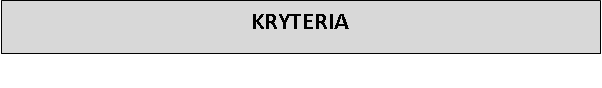 10.1 Czy Wnioskodawca po raz pierwszy ubiega się o środki publiczne UE (tj. nie jest w trakcie realizacji lub nie zrealizował żadnego produktu o podobnym charakterze finansowany ze środków publicznych UE)? Jeśli zaznaczono odpowiedź „Nie”, należy podać nazwę programu/działania, w ramach którego projekt był lub jest realizowany, tytuł projektu, numer umowy, całkowitą wartość realizowanego projektu oraz wartość otrzymanego dofinansowania, okres realizacji (zgodnie z umową). Należy również opisać powiązanie zrealizowanego projektu z projektem, którego dotyczy wniosek (jeżeli zakupione w ramach wcześniejszych projektów obiekty/maszyny/urządzenia będą powiązane z realizacją obecnego projektu należy je wykazać w polu 8. Zasoby techniczne niezbędne do realizacji projektu). W jakim zakresie nowy projekt będzie wykorzystywał rezultaty i uzupełniał projekt wcześniej zrealizowany. UWAGA:Projekty o podobnym charakterze należy rozumieć wszystkie projekty realizowane i finansowane dotacją.CZY WNIOSKODAWCA POSIADADZIAŁ B+R W FIRMIE?Jeśli zaznaczono odpowiedź  "Tak", należy opisać prowadzoną w przedsiębiorstwie działalność w zakresie badań i rozwoju. Ile osób i o jakich kwalifikacjach jest zatrudnionych w dziale B+R, jakie projekty badawcze prowadził/prowadzi dział, czy doprowadzono do wdrożenia wyników dotychczasowych badań i jakie były ich efekty. Jeżeli prowadzona działalność B+R ma związek z realizacją projektu, należy wymienić pracowników zaangażowanych w działalność B+R w Sekcji C pkt. 7 Zasoby ludzkie umożliwiające realizację projektu.Dział B+R rozumiany jest jako samodzielny dział badawczo – rozwojowy, laboratorium badawcze lub dział technologiczno – konstrukcyjny wykazany w odpowiednim regulaminie organizacyjnym/ statucie przedsiębiorstwa. Dział badawczo-rozwojowy jest wyodrębnioną jednostką przedsiębiorstwa, której cele statutowe przewidują udział w doskonaleniu procesu produkcyjnego i/lub doskonaleniu wyrobu i/lub tworzeniu nowych produktów. Prace prowadzone w dziale badawczo-rozwojowym obejmują tworzenie nowej wiedzy mającej zastosowanie w praktyce – zweryfikowanej i udokumentowanej rezultatami eksperymentów, testów, symulacji, modelami matematycznymi. Wiedza ta dopiero w połączeniu z projektowaniem daje rozwój w postaci konkretnych udoskonalonych produktów, procesów, usług. Do zadań działubadawczo- rozwojowego mogą należeć na przykład:tworzenie prototypów i wzorców produktów;badania produktu w celu ustalenia optymalnych parametrów procesu, redukcji zanieczyszczeń produkcyjnych, redukcji ilości zatrzymań maszyn oraz zwiększenia wydajności produkcji; działania mające na celu zmniejszenie ilości błędów podczas dalszego użytkowania produktu u klienta (np. we współpracy z Działem marketingu i/lub klientem); prowadzanie badań wytrzymałościowych w celach udoskonalania produktu i procesu;współpraca z zewnętrznymi jednostkami badawczo-rozwojowymi/instytutami badawczymi lub jednostkami naukowymi w zakresie wykonywania badań i wyborze optymalnej technologii;usługowe prowadzenie badań dla klienta w celu optymalizacji jego procesu i/lub wyrobu; UWAGA 1: Przedsiębiorstwo powinno wykazać cele i zadania Działu badawczo-rozwojowego za pomocą dokumentów organizacyjnych: schematu organizacyjnego, statutu itp.UWAGA 2: Przedsiębiorstwo powinno wykazać rzeczywistą realizację zadań Działu badawczo-rozwojowych zgodnych z definicją poprzez wskazanie dowodów na wykonanie lub zlecenie prac mających na celu wdrożenie innowacji produktowych lub technologicznych, przy czym prace te muszą być prowadzone przez personel własny Działu.Laboratorium badawcze jest to system oparty na pomieszczeniach, służących wykonywaniu powtarzalnych eksperymentów w ściśle kontrolowanych warunkach wyposażonych w specjalistyczną aparaturę do przeprowadzenia badań naukowych lub przemysłowych. Na laboratorium składa się zestaw zawierający łącznie takie elementy jak odpowiednie pomieszczenia (spełniające odpowiednie wymogi branżowe), infrastruktura (systemy wentylacji, uzdatniania wody, gazów specjalnych itp.), aparatura spełniająca odpowiednie normy oraz posiadająca potencjał techniczny do prowadzonego zakresu badań, personel posiadający odpowiednie kwalifikacje oraz procedury zapewniające zgodność z normami oraz weryfikację oraz powtarzalność wyników. Laboratorium musi posiadać wdrożony system zarządzania jakością oparty o normę PN-EN ISO/IEC 17025 potwierdzony odpowiednim certyfikatem oraz wymagane odrębnymi regulacjami i potwierdzone odpowiednimi dokumentami, akredytacje lub notyfikujące. Do uznania laboratorium za spełniające kryterium „rozwoju laboratorium”, które nie posiada ww. dokumentów potwierdzających, konieczne jest osiągnięcie w ramach projektu co najmniej jednego z ww. dokumentów (certyfikacji, akredytacji, notyfikacji).UWAGA: Kryterium decydującym o uznaniu laboratorium za laboratorium badawcze jest prowadzenie badań przemysłowych lub eksperymentalnych prac rozwojowych. UWAGA: Za dział B+R nie będzie uznawane laboratorium badające wymagane parametry jakości produkcji i produktów będących w ofercie przedsiębiorstwa.Dział konstrukcyjno-technologiczny jest wyodrębnioną jednostką przedsiębiorstwa, której cele statutowe przewidują udział w doskonaleniu procesu produkcyjnego i/lub doskonaleniu wyrobu i/lub tworzeniu nowych produktów. Realizowane w Dziale prace obejmują analityczne projektowanie i analizę nowych kombinacji istniejących produktów, procesów, np.: projektowanie nowego sprzętu w obrębie istniejącego stanu wiedzy i umiejętności, definiowanie poprzez procedury, specyfikacje techniczne oraz działania opisowe - mające na celu wytworzenie nowego produktu, procesu.Do zadań jednostki konstrukcyjno-technologicznej mogą należeć na przykład:współpraca z działem marketingu i działem badawczo-rozwojowym w zakresie opracowywania założeń oraz planów długookresowych dotyczących produkcji nowych wyrobów i kierunków rozwojowych przedsiębiorstwa, udział w projektowaniu nowych wyrobów i oprzyrządowania, instalowanie sprzętu i jego odbiór, wytwarzanie dokumentacji konstrukcyjnej i technologicznej, dbanie o przestrzeganie zasad normalizacji, unifikacji i typizacji w projektowanych wyrobach, dobór odpowiednich komponentów i materiałów na potrzeby procesu produkcyjnego oraz współpraca z dostawcami w celu uzyskania optymalnych komponentów do stworzenia określonego wyrobu; UWAGA 1: Przedsiębiorstwo powinno wykazać cele i zadania Działu konstrukcyjno-technologicznego za pomocą dokumentów organizacyjnych: schematu organizacyjnego, statutu itp. UWAGA 2: Przedsiębiorstwo powinno wykazać rzeczywistą realizację zadań Działu konstrukcyjno-technologicznego zgodnych z definicją poprzez wskazanie dowodów na wykonanie lub zlecenie prac mających na celu wdrożenie innowacji produktowych lub technologicznych.UWAGASzukanie nowych klientów dla Wnioskodawcy, analiza rynku czy też badanie wymaganych parametrów jakości produkcji i produktów będących w ofercie przedsiębiorstwa nie będą uznawane za prace badawczo-rozwojowe.W przypadku zaznaczenia odpowiedzi „Tak”, załącznik pn. Dokumenty inwentaryzacyjne stanu istniejącego obiektu wraz z fotografiami należy rozszerzyć o zdjęcia przedstawiające pomieszczenia oraz wyposażenie działu B+R. Wykaz sprzętu działu B+R należy zamieścić w Sekcji C pkt 6 Zasoby techniczne umożliwiające realizację projektu. Wnioskodawca ponadto może załączyć posiadaną dokumentację związaną z prowadzoną przez siebie działalnością B+R, jako załącznik nieobowiązkowy do wniosku celem potwierdzenia posiadania działu B+R.WSPÓŁPRACA W ZAKRESIEREALIZACJI PROJEKTU:Należy podać informację, czy Wnioskodawca posiada porozumienie o współpracy w zakresie realizowanego projektu z jednostkami naukowymi. Należy wymienić wszystkie porozumienia dotyczące realizowanego projektu (wraz z datą ich zawarcia), określić zakres współpracy, wymienić dotychczasowe rezultaty oraz wskazać jakie są planowane efekty do osiągnięcia oraz jakie przyjęto metody kontroli postępu prac nad realizacją projektu. Jeżeli współpraca była prowadzona wcześniej, należy podać zakres oraz dotychczasowe wyniki wspólnych działań. Kopię umowy współpracy należy dołączyć do wniosku.Jeśli projekt jest realizowany w formie Umowy Konsorcjum z jednostkami naukowymi do wniosku o dofinansowanie należy załączyć taką umowę. Minimalny zakres danych wymaganych w umowie o utworzeniu konsorcjum:1.      - Określenie stron umowy ze wskazaniem Lidera.2.      - Przedmiot umowy (zawarcie konsorcjum w celu realizacji wspólnego projektu badawczego).3.      - Okres trwania umowy- co najmniej do końca okresu umowy o dofinansowanie4.      - Sposób współdziałania stron i zarządzania realizacją projektu badawczego.5.      - Podział prac pomiędzy członkami konsorcjum.  6.  	-Sposób korzystania z aparatury naukowo-badawczej zakupionej do realizacji projektu badawczego.7.  	- Określenie praw do własności intelektualnej będącej wynikiem realizacji projektu.Umowa musi być podpisana przez osoby uprawione do reprezentacji wszystkich członków konsorcjum. Umowa może zawierać również inne postanowienia.Kopię umowy Konsorcjum należy dołączyć do wniosku o dofinansowanie.UWAGA:Współpraca Wnioskodawcy z jednostką naukową musi dotyczyć realizacji przedmiotowej projektu i być udokumentowana odpowiednią umową. Za współpracę nie będzie uznawane przygotowanie dokumentacji aplikacyjnej przez zewnętrznego wykonawcę bądź porozumienia polegające na wymianie niewymiernych świadczeń, przykładowo: „wymiana wzajemnych doświadczeń”, „przyjmowanie studentów na praktyki” czy „korzystanie z zasobów bibliotecznych”. Współpracą nie będzie również wydanie zezwolenia, zaświadczenia lub innej decyzji administracyjnej Wnioskodawcy związanej z realizacją projektu przez odpowiednią instytucję. PARTNERSTWO/WSPÓŁPRACA:W zakresie MŚPProjekt może być realizowany w ramach partnerstwa/współpracy dwóch lub więcej przedsiębiorstw. Charakter współpracy powinien być powiązany z zakresem prac badawczo-rozwojowych.W przypadku realizacji projektu w partnerstwie, Wnioskodawca musi dołączyć umowę partnerską zgodną z art. 33 ustawy wdrożeniowej, gdzie w ust. 5 wskazano minimalny zakres informacji, które w szczególności powinna zawierać umowa lub porozumienie.W przypadku realizacji projektów we współpracy ocena będzie dokonana na podstawie załączonej umowy/porozumienia o współpracy.  Umowa/porozumienie powinny określać przedmiot, zakres oraz zasady współpracy, w tym w szczególności sposób finansowania wspólnych projektów.W zakresie dużych przedsiębiorcówProjekt może być realizowany w ramach partnerstwa/lub przewiduje współpracę z MŚP lub NGO. NGO to niebędące jednostkami sektora finansów publicznych, w rozumieniu przepisów o finansach publicznych, i niedziałające w celu osiągnięcia zysku, osoby prawne lub jednostki nieposiadające osobowości prawnej utworzone na podstawie przepisów ustaw, w tym fundacje i stowarzyszenia. W przypadku realizacji projektu w partnerstwie, Wnioskodawca dołączył umowę partnerską zgodną z art. 33 ustawy wdrożeniowej, gdzie w ust. 5 wskazano minimalny zakres informacji, które w szczególności powinna zawierać umowa lub porozumienie.W przypadku realizacji projektów we współpracy ocena będzie dokonana na podstawie załączonej umowy/porozumienia o współpracy.  Umowa/porozumienie powinny określać przedmiot, zakres oraz zasady współpracy, w tym w szczególności sposób finansowania wspólnych projektów.Charakter współpracy powinien być powiązany z zakresem prac badawczo-rozwojowych.UWAGA: W przypadku skorzystania z dodatkowej 15%-towej intensywności wsparcia określonej w Sekcji Planowane Wydatki Projektu opisanej w punkcie  „Procent dofinansowania” należy wyjaśnić jak zostanie spełniony jeden z następujących warunków:projekt zakłada efektywną współpracę:- między przedsiębiorstwami, wśród których przynajmniej jedno jest MŚP, lub jest realizowany w co najmniej dwóch państwach członkowskich lub w państwie członkowskim i w państwie umawiającej się strony Porozumienia EOG, przy czym żadne pojedyncze przedsiębiorstwo nie ponosi więcej niż 70 % kosztów kwalifikowalnych, lub- między przedsiębiorstwem i co najmniej jedną organizacją prowadzącą badania i upowszechniającą wiedzę, jeżeli ta ostatnia ponosi co najmniej 10 % kosztów kwalifikowalnych i ma prawo do publikowania własnych wyników badańb) wyniki projektu są szeroko rozpowszechniane podczas konferencji, za pośrednictwem publikacji, ogólnodostępnych baz bądź oprogramowania bezpłatnego lub otwartego.OPIS PROJEKTU:Należy przedstawić chronologiczny opis zaplanowanych w projekcie prac badawczo – rozwojowych, których wykonanie jest niezbędne dla osiągnięcia zamierzonych celów projektu. Planowane prace należy ująć – odrębnie dla badań przemysłowych i prac rozwojowych– w etapy (maksymalnie 4). Istotne jest zachowanie prawidłowego, logicznego układu etapów i kolejności prowadzonych prac, ponieważ aspekt ten podlega ocenie. Dla każdego etapu należy wskazać: okres jego realizacji (data początkowa, data końcowa),prace przewidziane w jego ramach, jego zakładany efekt końcowy (kamień milowy), związane z nim ryzyka/zagrożenia, związane z nim koszty kwalifikowalne. Okres realizacji etapu Należy wskazać datę początkową i końcową realizacji etapu. Okres realizacji etapu musi mieścić się w okresie realizacji całego projektu, określonego w polu Okres realizacji projektu. Opis prac przewidzianych w ramach etapu Należy przedstawić szczegółowy opis planowanych prac wraz z ich uzasadnieniem w kontekście wskazanego wcześniej zagadnienia technologicznego czy też celu projektu. Należy zachować spójność z zaplanowanymi kosztami etapu, a także zasobami posiadanymi oraz niezbędnymi do pozyskania. W ramach pola tekstowego opisywane prace mogą być pogrupowane w mniejsze niż etap jednostki, jeśli Wnioskodawca uważa, że istnieje taka potrzeba. Efekt końcowy etapu – kamień milowy Etapy należy zdefiniować w taki sposób, aby każdy z nich kończył się kamieniem milowym, tj. produktem, na podstawie którego będzie każdorazowo zapadała decyzja o kontynuacji/ przerwaniu/modyfikacji projektu. Jako kamień milowy można wskazać np. osiągnięcie określonych wyników badań, wypracowanie analizy, syntezy lub porównania zdobytej wiedzy, zakończenie testów, sporządzenie raportu, etc. zależnie od branży i specyfiki danego projektu. W miarę możliwości należy wybierać efekty łatwe do skwantyfikowania (mierzalne). Etapy oraz związane z nimi kamienie milowe będą podstawą dla monitoringu postępów realizacji projektu.Koszty kwalifikowalne etapu Należy wykazać koszty kwalifikowalne prac zaplanowanych w ramach etapu. Suma kosztów kwalifikowalnych przypisanych do każdego z etapów powinna być zgodna z sumą kosztów kwalifikowalnych projektu wynikającą z Sekcji P Planowane wydatki w ramach projektu, według podziału na kategorie wydatkówCZY PROJEKT DOTYCZYINNOWACJI PRODUKTOWEJ/PROCESOWEJ?W punkcie tym Wnioskodawca deklaruje czy projekt przez niego realizowany dotyczył będzie innowacji o charakterze produktowym, czy innowacji o charakterze procesowym.Należy pamiętać, że bezpośrednim celem projektu musi być wdrożenie innowacji produktowej lub procesowej w przedsiębiorstwie Wnioskodawcy. W opisie do punktu należy odnieść się do wybranej opcji (innowacja produktowa lub procesowa) uwzględniając poniższe zapisy.Poprzez innowację produktową rozumie się wprowadzenie przez Wnioskodawcę nowego lub znacząco ulepszonego – w stosunku do dotychczasowej oferty – wyrobu lub usługi. Ulepszenie może dotyczyć charakterystyki technicznej produktu (zmiana parametrów, komponentów, stosowanych materiałów itp.), jego cech funkcjonalnych lub przeznaczenia. Należy w sposób mierzalny wykazać, iż zmiana ma charakter znaczącego ulepszenia. Do porównania należy użyć kluczowych parametrów (technicznych, funkcjonalnych i ekonomicznych) produktów/usług, które zostały ulepszone, bądź produktów/usług konkurencyjnych o najbliższym do porównywanego stopniu rozprzestrzenienia rynkowego. Innowacja produktowa może być wynikiem zmiany procesu technologicznego, ale może też mieć miejsce przy zastosowaniu dotychczasowego procesu technologicznego.W każdym wypadku zmiana musi jednakże spełniać warunek wprowadzenia produktu nowego lub znacząco ulepszonego. Standardowa zmiana wynikająca jedynie z naturalnego postępu technicznego np. w postaci zastosowania ulepszonych poza przedsiębiorstwem Wnioskodawcy materiałów czy maszyn, bez dokonania zmiany istotnych parametrów produktu czy usługi, z punktu widzenia użytkowego lub ekonomicznego, nie będzie uznawana za spełniającą warunek „produktu nowego lub znacząco ulepszonego”.Przez innowację procesową rozumie się wprowadzenie przez Wnioskodawcę do praktyki w przedsiębiorstwie nowych lub znacząco ulepszonych – w stosunku do obecnie istniejących u Wnioskodawcy – metod produkcji. W wypadku zmiany procesu należy w sposób mierzalny wykazać, iż zmiana ma charakter znaczącego ulepszenia. Do porównania należy użyć kluczowych parametrów (technicznych, funkcjonalnych i ekonomicznych) procesów które zostały ulepszone.W każdym wypadku zmiana musi spełniać warunek wprowadzenia metod produkcji nowych lub znacząco ulepszonych. Standardowa zmiana wynikająca jedynie z naturalnego postępu technicznego, bez dokonania istotnych zmian parametrów produkcji, z punktu widzenia np. jakości czy wydajności nie będzie uznawana za spełniającą warunek „nowych metod produkcji lub znacząco ulepszonych”. Zastosowanie urządzeń, maszyn czy narzędzi obecnie produkowanych, nawet jeśli według producenta są „nowymi”, „innowacyjnymi” rozwiązaniami nie dowodzi samo w sobie innowacyjności procesowej. Uzasadnienie musi odnosić się do porównania do innych podobnych - konkurencyjnych rozwiązań technicznych o najbardziej zbliżonym stopniu zaawansowania technologicznego oraz rozprzestrzenienia na rynku włącznie z opisem ich producentów oraz użytkowników.Ważne jest również określenie jak nowa/ulepszona technologia wpłynie ostatecznie na konkurencyjność produktu Wnioskodawcy, względem produktów wytwarzanych przy użyciu innych technologii.POZIOM INNOWACYJNOŚCIW punkcie tym Wnioskodawca deklaruje jaki jest okres stosowania wdrażanej w ramach projektu  technologii lub wprowadzanego w wyniku realizacji projektu produktu.Jeśli projekt zakłada wprowadzenie nowej usługi lub produktu lub procesu produkcyjnego wyłącznie na poziomie przedsiębiorstwa należy zaznaczyć „tak”. Jeśli innowacyjność projektu wykracza poza poziom przedsiębiorstwa należy odpowiednio określić poziom innowacyjności.Jeżeli projekt dotyczy innowacji produktowej należy podać informację, od jak dawna jest znany i stosowany w Polsce produkt/usługa, którego wprowadzenie przewiduje projekt. Informacja ta powinna być poparta danymi źródłowymi, na podstawie których dokonano weryfikacji okresu stosowania produktu w Polsce i umieszczona w stosownym polu „Opis”.Jeżeli projekt dotyczy innowacji procesowej, należy podać informację od jak dawna jest w Polsce znana i stosowana technologia, której wdrożenie planuje Wnioskodawca. Informacja ta powinna być poparta danymi źródłowymi, na podstawie których dokonano weryfikacji okresu stosowania produktu w Polsce i umieszczona w stosownym polu „Opis”.NOWY LUB ZASADNICZO ZMIENIONYPRODUKT/USŁUGAWDROŻONY/AW WYNIKU REALIZACJI PROJEKTU. ELEMENTY INNOWACYJNOŚCI. 17.1Zgodnie z przytoczoną w punkcie 15 definicją innowacji produktowej należy wymienić nowe lub zasadniczo zmienione produkty/wyroby, jakie powstaną i zostaną zaoferowane na rynku w wyniku realizacji inwestycji oraz opisać je, odnosząc się do kwestii wskazanych w rubrykach, w szczególności analizując aspekty techniczne/funkcjonalne produktu i wskazując czynniki decydujące o ich innowacyjności. W przypadku twierdzenia, że wdrożony w wyniku realizacji projektu produkt jest nowy udowadniając ten fakt należy odnieść się do rynku docelowego. Należy przedstawić uzasadnienie, potwierdzające że nie ma jeszcze takiego produktu na tym rynku. W związku z tym należy przedstawić analizę rynku docelowego oraz prognozy popytu na nowy produkt(y). Należy także uzasadnić, na czym polega nowość produktu w stosunku do produktów istniejących już na rynku docelowym i uzasadnić, w jakim stopniu będzie on (one) konkurencyjny w stosunku do dostępnych na tym rynku produktów (np. jakościowo, funkcjonalnie, cenowo itp.). 17.2 Dodatkowo, w przypadku, gdy efektem inwestycji jest zasadniczo zmieniony produkt, należy dokonać szczegółowej analizy zmian dokonanych w produkcie prowadzących do powstania znaczącej wartości dodanej (pkt. 17.1). Należy odpowiedzieć na pytanie, czy i w jaki sposób zasadnicza zmiana zauważalna będzie przez końcowego odbiorcę.17.3Należy także  wskazać najważniejsze czynniki decydujące o innowacyjności produktu/usługi.CHARAKTERYSTYKA TECHNOLOGII STANOWIĄCEJGŁÓWNY PRZEDMIOT PROJEKTU. ELEMENTY INNOWACYJNOŚCINależy podać, jakiego rodzaju technologia będzie wdrożona lub zakupiona w celu realizacji inwestycji. Należy także opisać sposób funkcjonowania technologii będącej przedmiotem projektu, wskazać jej przewagę i zalety w stosunku do istniejących rozwiązań, w szczególności należy opisać czynniki decydujące o jej innowacyjności.W opisie należy również przedstawić zdolność produkcyjną określonej linii technologicznej/urządzeń itp. w odniesieniu do dnia, miesiąca oraz roku.Należy określić jak nowa/ulepszona technologia wpłynie ostatecznie na konkurencyjność produktu Wnioskodawcy, względem produktów wytwarzanych przy użyciu innych technologii. Na czym polega wyższość tej technologii nad obecnie stosowaną, jakie korzyści osiągnie Wnioskodawca dzięki jej wprowadzeniu. Za pomocą mierzalnych parametrów (technicznych i ekonomicznych) należy wykazać różnicę pomiędzy planowaną technologią a rozwiązaniami obecnie stosowanymi, w szczególności w zakresie ekonomiki produkcji, efektywności technicznej wytwarzania, jakości produktu oraz uciążliwości dla środowiska. Opis musi zawierać argumentację opartą o mierzalne parametry, jednoznacznie wskazujące na opłacalność ekonomiczną wybranej technologii oraz porównanie w tym zakresie do innych, konkurencyjnych rozwiązań technicznych o najbardziej zbliżonym stopniu zaawansowania technologicznego oraz rozprzestrzenienia na rynku.SPOSÓB WDRAŻANIA NOWEJ TECHNOLOGIINależy opisać jaka nowa technologia będzie wdrażana w przedsiębiorstwie i w jaki sposób. W szczególności należy scharakteryzować przebieg całego cyklu produkcyjnego przy zastosowaniu nowej technologii, sposób realizacji usług oraz dystrybucji. Należy również wskazać jakie materiały/podzespoły/półprodukty/komponenty będą używane w procesie oraz czy są one dostępne na rynku. Należy określić stopień zmiany procesu technologicznego, czy jest to całkowita, czy częściowa zmiana procesu technologicznego?Jeśli Wnioskodawca posiada udokumentowane opracowanie dotyczące wdrażanej technologii to powinien dołączyć je do wniosku.20. RODZAJ PROWADZONYCH PRACNależy  wskazać czy w efekcie realizacji projektu nastąpi utworzenie i rozwój infrastruktury B+R w zakresie:- laboratoriów specjalistycznych oraz działów B+R w przedsiębiorstwach- centrów badawczo-rozwojowych w przedsiębiorstwach, będących jednostkami organizacyjnymi lub wyodrębnionymi organizacyjnie jednostkami rozpoczynającymi lub rozwijającymi działalność, której głównym zadaniem jest prowadzenie badań naukowych i prac rozwojowych w wydzielonych i przystosowanych do tego typu działalności pomieszczeniach przy wykorzystaniu infrastruktury technicznej oraz wykwalifikowanej kadry.Inwestycje w aparaturę, sprzęt, technologie i inną niezbędną infrastrukturę powinny prowadzić do tworzenia innowacyjnych produktów, procesów i usług.Należy odnieść się do kwestii w jakim stopniu utworzenie/modernizacja infrastruktury B+R wpłynie na zaspokojenie potrzeb w zakresie kształtowania oferty produktów/towarów/usług Wnioskodawcy oraz zaspokojenia potrzeb w zakresie wykorzystywanych technologii/wiedzy.- Przez badania przemysłowe i prace rozwojowe należy rozumieć badania przemysłowe i prace rozwojowe, o których mowa w art. 2 pkt 85 i 86 rozporządzenia Komisji (UE) nr 651/2014. „badania przemysłowe” - oznaczają badania planowane lub badania krytyczne mające na celu zdobycie nowej wiedzy oraz umiejętności celem opracowania nowych produktów, procesów lub usług lub też wprowadzenia znaczących ulepszeń do istniejących produktów, procesów lub usług. Uwzględniają one tworzenie elementów składowych systemów złożonych i mogą obejmować budowę prototypów w środowisku laboratoryjnym lub środowisku interfejsu symulującego istniejące systemy, a także linii pilotażowych, kiedy są one konieczne do badań przemysłowych, a zwłaszcza uzyskania dowodu w przypadku technologii generycznych.„eksperymentalne prace rozwojowe” - oznaczają zdobywanie, łączenie, kształtowanie i wykorzystywanie dostępnej aktualnie wiedzy i umiejętności z dziedziny nauki, technologii i biznesu oraz innej stosownej wiedzy i umiejętności w celu opracowywania nowych lub ulepszonych produktów, procesów lub usług. Mogą one także obejmować na przykład czynności mające na celu pojęciowe definiowanie, planowanie oraz dokumentowanie nowych  produktów lub usług. Prace rozwojowe mogą obejmować opracowanie prototypów, demonstracje, opracowanie projektów pilotażowych, testowanie i walidację nowych lub ulepszonych produktów, procesów lub usług w otoczeniu stanowiącym model warunków rzeczywistego funkcjonowania, których głównym celem jest dalsze udoskonalenie techniczne produktów, procesów lub usług, których ostateczny kształt zasadniczo nie jest jeszcze określony. Mogą obejmować opracowanie prototypów i projektów pilotażowych, które można wykorzystać do celów komercyjnych, w przypadku gdy prototyp lub projekt pilotażowy z konieczności jest produktem końcowym do wykorzystania do celów komercyjnych, a jego produkcja jest zbyt kosztowna, aby służył on jedynie do demonstracji i walidacji. Eksperymentalne prace rozwojowe nie obejmują rutynowych i okresowych zmian wprowadzanych do istniejących produktów, linii produkcyjnych, procesów wytwórczych, usług oraz innych operacji w toku, nawet jeśli takie zmiany mają charakter ulepszeń.21. ANALIZA OPCJI (rozwiązań alternatywnych)Należy opisać czy spodziewane w wyniku realizacji projektu rezultaty można uzyskać niższym kosztem. Należy zawrzeć informacje dlaczego Wnioskodawca nie może podjąć się wdrożenia inwestycji przy uwzględnieniu innych alternatywnych rozwiązań. W tym celu należy przedstawić inne możliwe opcje realizacji inwestycji wraz ze wskazaniem ich kosztów, kalkulacji ekonomicznej w odniesieniu do możliwości osiągnięcia celu i wskaźników projektu.Opis musi zawierać argumentację opartą o mierzalne parametry, jednoznacznie wskazujące na opłacalność ekonomiczną projektu przy uwzględnieniu planowanych wydatków oraz porównanie w tym zakresie do innych, konkurencyjnych rozwiązań rynkowych o najbardziej zbliżonym stopniu zaawansowania technologicznego oraz potrzeb rynku.22. WPŁYW PROJEKTU NA PRZYWRACANIE I UTRWALANIE ŁADU PRZESTRZENNEGONależy opisać jaki będzie rzeczywisty wpływ projektu na przywracanie i utrwalanie ładu przestrzennego poprzez spełnienie następujących warunków:- powstrzymywanie rozpraszania zabudowy, przyczyniające się do ograniczenia kosztów związanych m. in. z uzbrojeniem terenów, usługami komunikacyjnymi, środowiskowymi - czyli realizacja inwestycji na terenach inwestycyjnych uzbrojonych/zabudowanych;- ponowne wykorzystanie terenu i uzupełniania zabudowy zamiast ekspansji na tereny niezabudowane (priorytet brown-field ponad green-field) - czyli realizacja inwestycji na terenach poprzemysłowych i pomieszkaniowych;- uwzględnianie kontekstu otoczenia (przyrodniczego, krajobrazowego, kulturowego i społecznego);- kształtowanie przestrzeni pozytywnie wpływającej na rozwój relacji obywatelskich, istotnych dla społeczności lokalnych;- dbałość o jakość inwestycji publicznych, poprzez wyłanianie projektów w drodze konkursów architektoniczno - urbanistycznych.23. SKALA ODZIAŁYWANIA PROJEKTU W polu tekstowym należy opisać jakie są planowane mierzalne efekty realizacji projektu. W tym kontekście należy wskazać czy wskutek realizacji projektu nastąpi:- opracowywanie  prototypów  o  potencjalnym  wykorzystaniu komercyjnym  lub  projekt  pilotażowy nowego/ulepszonego produktu, procesu, technologii,- osiągnięcie innowacyjnego rozwiązania mogącego pozwolić na jego pierwszą produkcję,- opracowanie nowego rozwiązania nie bezpośrednio wprowadzonego do gospodarki,- prowadzenie dalszych prac i badań związanych z realizowanym projektem.Należy  jednoznacznie określić wpływ prowadzonych prac na realizację projektu, a w szczególności w jakim stopniu mają odzwierciedlenie w efektach projektu w odniesieniu do poniesionych kosztów prac B+R oraz wydatków związanych z zakupioną infrastrukturą badawczą.24. ZWIĘKSZENIE POTENCJAŁU KADROWEGO SEKTORA B+R W punkcie należy wskazać czy realizacja projektu przyczyni się do zwiększenia potencjału kadrowego sektora B+R. W szczególności należy odnieść się do planowanego podnoszenia kwalifikacji kadr B+R w przedsiębiorstwie, staże i stypendia naukowe w MSP, wymiana kadr z jednostkami naukowymi - oddelegowanie wysoko wykwalifikowanego  personelu.Deklaracja podniesienia potencjału kadrowego B+R nie musi wiązać się z nowymi miejscami pracy25. PRZECIWDZIAŁANIE ZMIANOM KLIMATU (ekoinwestycje)W punkcie należy opisać w jakim stopniu stworzenie nowoczesnych rozwiązań (technologii) prowadzić będzie do przeciwdziałania zmianom klimatu co w konsekwencji zapewni ograniczenie negatywnych skutków środowiskowych.Należy odnieść się czy projekt wpisuje  się w obszary wymienione poniżej:zastosowanie rozwiązań gwarantujących oszczędność surowcową, w tym oszczędność wody,zastosowanie technologii mało-i bezodpadowych, w tym zmniejszenie ilości ścieków ,zastosowanie rozwiązań gwarantujących zmniejszenie ilości zanieczyszczeń odprowadzanych do atmosfery,  zastosowanie rozwiązań gwarantujących zmniejszenie poziomu hałasu,zastosowanie rozwiązań wydłużających cykl życia produktu,inne obszary, w których ograniczony będzie negatywny skutek środowiskowy.Należy wskazań w ramach którego obszaru będzie realizowany projekt i jakie konkretne efekty zostaną osiągnięte. 26. KONCENTRACJA POMOCY (dotyczy tylko dużych przedsiębiorstw)W przypadku gdy Wnioskodawcą jest przedsiębiorca spoza sektora MŚP w punkcie należy wykazać czy pomoc będzie skupiać się na obszarach/projektach wysokiego ryzyka lub niskiej rentowności i czy są to  projekty o wyjątkowym charakterze ( tzn. jego realizacja  będzie zapewniać dodatkowe korzyści dla gospodarki regionalnej/ polskiej), które nie mogą być realizowane przez MSP.W przypadku obszarów wysokiego ryzyka należy precyzyjnie zdefiniować wszystkie możliwe ryzyka określane na poziomie wysokim  (analiza ryzyka jedną z dostępnych  technik oceny ryzyka, np. SWOT).W przypadku niskiej rentowności należy wykazać, że  wskaźniki efektywności ekonomicznej projektu świadczą o jego niskiej rentowności. Efektywność ekonomiczna projektu będzie oceniana na podstawie  przedstawionych w dodatkowym załączniku wskaźników efektywności ekonomicznej projektu. W zależności od specyfiki projektu mogą to być takie wskaźniki jak, np. ENPV, ERR, BCR (K/K), DGC.  Wnioskodawca, powinien w opisie lub dodatkowym załączniku posłużyć się analizą rynku,  potwierdzającą, że  projekt nie może być realizowany przez MŚP oraz że  jego realizacja będzie zapewniać dodatkowe korzyści dla gospodarki regionalnej / polskiej.Sprawozdania finansowe oraz prognoza sprawozdań finansowych sporządzane są zgodnie z wymaganym wzorem dostępnym w formie załączników po pobraniu pliku „Elektroniczna aplikacja do wypełniania wniosku o dofinansowanie projektu – 1.2.2 A"Przyjmuje się, że rok obrachunkowy jest rokiem kalendarzowym. Jeżeli jest inaczej, prosimy o stosowną adnotację.Rok bazowy n-2  oraz n-1 to dwa pełne zamknięte okresy obrachunkowe poprzedzające bieżący rok obrachunkowy.Okres bieżący to okres, za który Wnioskodawca posiada najbardziej aktualne dane finansowe za zakończone kwartały roku bieżącego (od 21 dnia po zakończeniu kwartału); np. jeżeli wniosek został złożony po 21 października, wówczas będzie to sprawozdanie za trzy pełne kwartały roku obrachunkowego.Rok n to okres obejmujący dane finansowe za pełny rok obrachunkowy (np. jeżeli sprawozdanie za okres bieżący obejmuje dane finansowe za trzy kwartały, wówczas rok n obejmuje to sprawozdanie oraz prognozę na kolejny kwartał).Sprawozdania finansowe należy wypełnić za dwa poprzednie lata obrachunkowe, okres bieżący oraz przygotować prognozę na okres realizacji projektu W pozycji bilansu po stronie aktywnej A.II.2. (środki trwałe w budowie i zaliczki na środki trwałe w budowie) należy wykazać ewentualne inne nakłady inwestycyjne nie objęte wnioskiem o dotację.W pozycji bilansu Pasywa (C.I) kapitał własny przedstawić należy jako sumę kapitału podstawowego, zapasowego, rezerwowego i z aktualizacji wyceny, po pomniejszeniu o należne ale nie wniesione wpłaty na poczet kapitału, o odpisy z zysku netto w ciągu roku obrotowego oraz o udziały (akcje) własne, zakupione przez podmiot.Wszystkie dane finansowe należy podać w tysiącach złotych z dokładnością do jednego miejsca po przecinku.Prognozy muszą opierać się na realnych założeniach i być dostosowane do specyfiki danego przedsiębiorstwa oraz branży, w której ono funkcjonuje.W polu „Założenia analiza finansowa” należy podać przyjęte przez Wnioskodawcę założenia, na podstawie których sporządzono prognozy finansowe, w szczególności dotyczące:źródeł finansowania projektu: obce (np. kredyty, pożyczki, leasing, inne) i środki własne, opisując zasady korzystania z tych źródeł finansowania, koszty z tym związane oraz zasady zwrotu/ spłaty tych kapitałów do kapitałodawców,działalności operacyjnej (założenia dotyczące przychodów i kosztów, kapitału pracującego) projektu i pozostałej części przedsiębiorstwa,innych istotnych zaplanowanych zdarzeń, które będą miały wpływ na sytuację finansową Wnioskodawcy.Bilans, rachunek zysków i strat oraz rachunek przepływów pieniężnych sporządzane są dla Wnioskodawcy z uwzględnieniem jego dotychczasowej działalności i efektów wynikających z realizacji projektu. Planowane dofinansowanie powinno być wykazane w sprawozdaniach finansowych sporządzonych na potrzeby wniosku o dofinansowanie, zgodnie z podanym przez Wnioskodawcę harmonogramem, w następujących pozycjach:dotowane wartości niematerialne i prawne oraz dotowane rzeczowe aktywa trwałe (w bilansie A. Aktywa trwałe A.I.2 oraz A.II.3) wykazywane są w wysokości ich odpowiedniej wartości księgowej netto, planowana dotacja i jej rozliczenie w kolejnych latach – w pozycji pasywów: „Rozliczenia międzyokresowe” (D.IV.1-2);w rachunku zysków i strat: - odpis umorzeniowy dotyczący dotowanego środka trwałego – w pozycji: „Amortyzacja” (B.I); razem z amortyzacją innych aktywów trwałych;- dotacja – w odpowiedniej wysokości (w szczególności proporcjonalna do odpisu umorzeniowego część dotacji, dotycząca współfinansowania zakupu środka trwałego) – w pozycji: „Pozostałe przychody operacyjne” (D.I-II);w rachunku przepływów pieniężnych: - wydatki na nabycie współfinansowanego środka trwałego – w pozycji: „Przepływy środków pieniężnych z działalności inwestycyjnej – Wydatki – Wydatki  inwestycyjne dotyczące projektu (współfinansowane z dotacji)” (B.II.1); należy tu uwzględnić wydatki kwalifikowalne i niekwalifikowalne inwestycji, objętej wnioskiem o dofinansowanie.-planowane wpływy z tytułu dotacji – w pozycji: „Przepływy środków pieniężnych z działalności finansowej - Wpływy – Dotacja dotycząca projektu” (C.I.3).Przy sporządzaniu sprawozdań finansowych (w tym prognoz i danych porównywalnych) należy stosować obowiązujące zasady rachunkowości, nakazujące odzwierciedlanie sytuacji majątkowej i finansowej firmy w sposób prawdziwy, rzetelny i jasny. W szczególności, przedstawione dane muszą uwzględniać zasady ostrożnej wyceny, ciągłości działania oraz wiernego obrazu (Ustawa o rachunkowości z dn. 29 września 1994r. z późn. zm., art. 5 – 8).Instrukcja wypełniania:Rachunek przepływów finansowych sporządzany jest w formie uproszczonej i dotyczy Wnioskodawców, którzy nie są zobowiązani do prowadzenia ksiąg rachunkowych zgodnie z ustawą o rachunkowości.Rokiem obrachunkowym jest rok kalendarzowy. Jeżeli jest inaczej, należy podać stosowną adnotację w arkuszu „Założenia do prognozy przepływów finansowych”.Podczas wypełniania arkusza rachunku przepływów finansowych należy wypełnić pola właściwymi  dla Wnioskodawcy wartościami. Domyślnie wszystkie edytowalne komórki posiadają wartość "0.0".Rachunek przepływów finansowych należy wypełnić za lata sprzed okresu rozpoczęcia realizacji projektu (jeśli dotyczą) oraz za okres realizacji projektu Wszystkie dane finansowe należy podać w tysiącach złotych z dokładnością do jednego miejsca po przecinku.Dane dotyczące stanu środków pieniężnych na początek okresów historycznych muszą być zdefiniowane na podstawie wiarygodnych i weryfikowalnych dokumentów, które mogą być złożone jako załączniki dodatkowe do wniosku o dofinansowanie.Prognozy muszą opierać się na realnych założeniach i być dostosowane do specyfiki danego przedsiębiorstwa oraz branży, w której ono funkcjonuje.Nie należy w żadnym stopniu modyfikować wierszy, kolumn oraz formuł zawartych w tabeli „Rachunek przepływów finansowych”.Należy pamiętać, iż pozycja „Przychody netto ze sprzedaży towarów i usług” powinna zawierać „Przychody z realizowanego projektu”. Mimo ich zdefiniowania w pozycji następnej nie należy ich odejmować z pozycji „Przychody netto ze sprzedaży towarów i usług”.W pozycji „Dotacja dotycząca realizowanego projektu” należy w poszczególnych latach określić wysokość planowanych transz płatności dotacji pochodzących z rozliczonych wniosków o płatność, chyba że Wnioskodawca planuje rozliczyć projekt w jednym roku kalendarzowym, wpisując tym samym uzyskaną dotację w jednym okresie.Słowniczek wybranych pojęć zawartych w rachunku przepływów finansowych:Rotacja zapasów w dniach – ilość dni po jakich przedsiębiorstwo odnawia swoje zapasy dla zrealizowania sprzedaży.Okres spływu należności – ilość dni jaka upływa od momentu sprzedaży do momentu otrzymania zapłaty (długość tzw. kredytu kupieckiego).Przeciętny okres regulowania zobowiązań – przeciętna ilość dni jaka upływa od momentu zakupu do momentu zapłaty za niego.Zapasy – są to zakupione lub wytworzone przez przedsiębiorstwo, przeznaczone do sprzedaży lub wykorzystania w produkcji:• Wyroby gotowe,• Towary,• Materiały,• Produkcja w toku,• Grunty i nieruchomości przeznaczone do obrotu.W podstawowym rozumieniu, zapasy są dobrami nie wykorzystywanymi przez przedsiębiorstwo w danej chwili, ale trzymanymi z intencją wykorzystania. Zapasy utrzymywane są w celu zapewnienia ciągłości procesu produkcji i sprzedaży. Należy jednak pamiętać, że definicja ta nie jest do końca ścisła, gdyż w księgowości do zapasów zalicza się również produkcję w toku.Należności – wynikłe z przeszłych zdarzeń uprawnienia podmiotu do otrzymania określonego świadczenia pieniężnego lub rzeczowego od innych podmiotów. Są one wynikiem działalności gospodarczej przedsiębiorstwa.Zobowiązania – jest to pieniężne lub rzeczowe świadczenie dłużnika na rzecz wierzyciela, które na dzień powstania musi mieć ściśle określoną wartość oraz termin zrealizowania (zapłaty).Koszty zmienne – są to koszty jakie przedsiębiorca ponosi na działania związane bezpośrednio z produkcją lub świadczeniem usług. Poziom tych nakładów zależny jest wprost od wielkości produkcji, czyli, że w przypadku zwiększenia produkcji koszty zmienne rosną, zmniejszają się natomiast wraz ze spadkiem produkcji. Koszty zmienne wynoszą zero gdy przedsiębiorca nic nie produkuje.Do kosztów zmiennych związanych z produkcją zaliczamy nakłady na surowce, towar, roboczogodziny itp. oraz energia lub paliwo.Koszty zmienne to wszystkie nakłady poniesione przez przedsiębiorcę związane z produkcją i nie wchodzące w skład kosztów stałych.Koszty stałe – są to koszty przedsiębiorstwa, których nie da się zmienić w krótkim okresie bez wprowadzenia radykalnych zmian w firmie, a ich wysokość nie zależy od wielkości produkcji. Dobrym przykładem kosztów stałych jest amortyzacja budynków fabrycznych lub koszt ich dzierżawy. Inne koszty stałe to np.: • wynagrodzenia pracowników, • koszty sprzedaży, • koszty ogólnego zarządu, • odsetki od zadłużenia.Amortyzacja – jest procesem utraty wartości użytkowanego majątku trwałego i przenoszenia jej na wytworzone przez te środki produkty. Amortyzacja, czyli utrata wartości, związana jest ze zużyciem fizycznym powstałym na skutek eksploatacji środków trwałych oraz zużyciem ekonomicznym, które powstaje w wyniku postępu technicznego, dzięki któremu przedsiębiorca może pozyskać na rynku maszyny i urządzenia bardziej wydajne i tańsze w eksploatacji od już posiadanych. Amortyzacja stosowana jest przy: • obliczaniu kosztów użytkowania środka trwałego, • korygowaniu wartości inwentarzowej, • wyodrębnianiu funduszu amortyzacyjnego na odtworzenie środka trwałego,• remontach kapitalnych.Kapitał pracujący – jest to różnica pomiędzy zapasami i należnościami, a zobowiązaniami handlowymi. Wynik tego działania może mieć wartość dodatnią co oznacza dodatkową inwestycję w kapitał pracujący, co będzie miało miejsce przy zwiększaniu wartości przychodów, jak i ujemną co oznacza dezinwestycję  i może się pojawić przy zmniejszających się przychodach.Dopłaty właścicieli – wpłaty środków pieniężnych dokonywane przez właścicieli przedsiębiorstwa, wspólników w celu podniesienia jego płynności.Wypłaty na rzecz właścicieli – wypłaty środków pieniężnych dokonywane przez właścicieli przedsiębiorstwa, wspólników powstałe z wypracowanych nadwyżek finansowych.ZAŁĄCZNIKIDo wniosku o dofinansowanie należy dołączyć wymagane załączniki w wersji papierowej i elektronicznej  (zgodnie z Regulaminem konkursu)W przypadku Wnioskodawców realizujących projekt w partnerstwie/konsorcjum załączniki należy złożyć również dla partnerów/konsorcjantów projektu. Jeśli ze specyfiki projektu oraz umowy w ramach której podmioty będą realizować projekt wynika konieczność złożenia dodatkowo innych załączników przez partnerów należy je dołączyć do wniosku.Uwaga!Wzory załączników do wniosku o dofinansowanie projektu nie znajdujące się w dokumentacji konkursowej dostępne są na stronie internetowej DIP oraz na stronach ZIT WrOF.Załączniki obligatoryjne:W przypadku, gdy Wnioskodawcą są wspólnicy spółki cywilnej, należy przedłożyć kopię umowy spółki cywilnej, potwierdzoną za zgodność z oryginałem.Potwierdzone za zgodność z oryginałem dokumenty potwierdzające prowadzenie działalności gospodarczej na terenie województwa dolnośląskiego np. NIP-2 w przypadku prowadzenia filii lub zakładu (w przypadku, gdy z dokumentu rejestrowego nie będzie wynikał wprost przedmiotowy fakt).Potwierdzone za zgodność z oryginałem kopie dokumentów finansowych za okres 3 ostatnich lat obrotowych.Formularz informacji przedstawianych przy ubieganiu się  o pomoc inną niż de minimis lub pomoc de minimis w rolnictwie lub rybołówstwie zgodnie z rozporządzeniem Rady Ministrów z dnia 29 marca 2010 r. w sprawie zakresu informacji przedstawianych przez podmiot ubiegający się o pomoc inną niż pomoc de minimis lub pomoc de minimis w rolnictwie lub rybołówstwie (Dz. U. Nr 53, poz. 312 ze zm.).Oświadczenie w zakresie OOŚ (jeśli dotyczy)Oświadczenie o spełnianiu kryteriów MŚP (jeśli dotyczy).Potwierdzona za zgodność z oryginałem umowa partnerstwa (jeśli dotyczy).Potwierdzona za zgodność z oryginałem umowy konsorcjum z jednostkami naukowymi (jeśli dotyczy).Oświadczenie Beneficjenta o kwalifikowalności podatku VAT (jeśli dotyczy)Załączniki dodatkowe:Potwierdzona za zgodność z oryginałem kopie dokumentów potwierdzających posiadanie certyfikatu systemu zarządzania jakością (jeśli dotyczy).Potwierdzone za zgodność z oryginałem dokumenty potwierdzające zewnętrzne finansowanie projektu (kopia promesy kredytowej, kopia umowy kredytowej, kopia promesy leasingowej), zgodnie z informacjami podanymi w dokumentacji aplikacyjnej.Potwierdzona za zgodność z oryginałem kopia decyzji o środowiskowych uwarunkowaniach wraz z dokumentacją z przeprowadzonego postępowania w sprawie wydania ww. decyzji (jeśli dotyczy).Potwierdzona za zgodność z oryginałem kopia pozwoleń, koncesji, licencji (jeśli dotyczy) Zaświadczenie organu odpowiedzialnego za monitorowanie obszarów Natura 2000 (W przypadku, gdy projekt jest zlokalizowany na obszarze Natura 2000) (jeśli dotyczy).Potwierdzona za zgodność z oryginałem kopia porozumienia o współpracy w zakresie realizowanego projektu (jeśli dotyczy).Potwierdzone za zgodność z oryginałem kopie praw własności przemysłowych (jeśli dotyczy).Potwierdzone za zgodność z oryginałem kopie dokumentu potwierdzających  wartość wkładu niepieniężnego (wycena) (jeśli dotyczy).Dokumenty inwentaryzacyjne stanu istniejącego obiektu wraz z fotografiami (jeśli dotyczy).Analizą rynku,  potwierdzającą, że  projekt nie może być realizowany przez MSP oraz że  jego realizacja będzie zapewniać dodatkowe korzyści dla gospodarki regionalnej / polskiej (dotyczy dużych przedsiębiorstw)Inne (jakie).Wnioskodawca powinien potwierdzić spełnienie wymogów określonych w oświadczeniach według kryteriów zawartych w Regulaminie konkursu, poprzez odpowiednie zaznaczenie pól w opcji wyboru.Na podstawie art. 37 ust. 4 ustawy oświadczenia oraz dane zawarte we wniosku o dofinansowanie projektu są składane pod rygorem odpowiedzialności karnej za składanie fałszywych zeznań. Wniosek o dofinansowanie projektu zawiera klauzulę następującej treści: „Jestem świadomy odpowiedzialności karnej za podanie fałszywych danych lub złożenie fałszywych oświadczeń.”. Klauzula ta zastępuje pouczenie właściwej instytucji o odpowiedzialności karnej za składanie fałszywych zeznań.Wnioskuję o zagwarantowanie przez właściwą instytucję ochrony informacji i tajemnic zawartych w niniejszym wnioskuPodstawa prawna ochrony ww. informacji i tajemnic ze względu na status WnioskodawcyWypełniając rubryki, Wnioskodawca zapewnia sobie prawo do nieujawniania wybranych informacji, które staja się informacją publiczną czyli ogólnodostępną w momencie podpisania umowy o dofinansowanie projektu (zgodnie z Wytycznymi MIiR w zakresie trybu wyboru projektów na lata 2014-2020 z dnia 31 marca 2015r.).Dane osoby/osób upoważnionych do podpisania wniosku o dofinansowanie wraz z załącznikami zgodnie z dokumentami statutowymi lub załączonym Pełnomocnictwem.Imię:Nazwisko:Stanowisko:Data:W przypadku pełnomocnika do podpisania wniosku oraz załączników w imieniu Wnioskodawcy niezbędne jest pełnomocnictwo w formie pisemnej. Pełnomocnictwo powinno wskazywać na uprawnienie pełnomocnika do wykonywania w imieniu i na rzecz Wnioskodawcy wszystkich czynności prawnych i faktycznych związanych ze złożeniem wniosku o dofinansowanie.Dane osoby do kontaktów roboczych w sprawach projektu:Imię i nazwisko:Należy wpisać imię i nazwisko osoby wyznaczonej do kontaktów roboczych, z którą w razie potrzeby kontaktować się będzie DIP. Powinna być to osoba dysponująca pełną wiedzą na temat projektu, zarówno w kwestiach związanych z samym wnioskiem, jak i późniejszą realizacją projektu.Miejsce zatrudnienia i stanowisko:Należy określić miejsce zatrudnienia i stanowisko jakie zajmuje w strukturze wewnętrznej Wnioskodawcy osoba wyznaczona do kontaktów.Numer telefonu:Należy podać bezpośredni numer telefonu do osoby wyznaczonej do kontaktów roboczych. W sytuacji gdy z osobą tą można skontaktować się za pomocą telefonu stacjonarnego i komórkowego należy podać oba numery. Numer tel. stacjonarnego należy poprzedzić numerem kierunkowym.Numer faksu/adres poczty elektronicznej:Wypełnienie pola fax jest obligatoryjne. Wypełnienie pola e-mail jest niezbędne do szybkiego kontaktu DIP z Wnioskodawcą.Arkusz „Metryka”SEKCJA A. CZĘŚĆ OGÓLNA – KLASYFIKACJA PROJEKTUSEKCJA B. PODMIOTY ZAANGAŻOWANE W REALIZACJĘ PROJEKTUSEKCJA C. TYTUŁ PROJEKTU I OGÓLNE INFORMACJE O WNIOSKODAWCYSEKCJA D. LOKALIZACJA PROJEKTUSEKCJA F. ZGODNOŚĆ PROJEKTU Z DOKUMENTAMI STRATEGICZNYMISEKCJA G. KOMPLEMENTARNOŚĆSEKCJA H. WPŁYW PROJEKTU NA REALIZACJĘ ZASAD HORYZONTALNYCHSEKCJA I. POMOC PUBLICZNASEKCJA J. DOCHÓD GENEROWANY PRZEZ PROJEKTSEKCJA K. PROJEKT DUŻYSEKCJA L. OKRES REALIZACJISEKCJA M. MOŻLIWOŚĆ ODZYSKANIA VATSEKCJA N. POMOC DE MINIMISSEKCJA O. STATUS WNIOSKODAWCYSEKCJA P. PLANOWANE WYDATKI W RAMACH PROJEKTU WG PODZIAŁU NA KATEGORIE WYDATKÓWSEKCJA R. HARMONOGRAM RZECZOWO-FINANSOWYSEKCJA S. WSKAŹNIKI OSIĄGNIECIA CELÓW PROJEKTURODZAJ WSKAŹNIKANAZWAJEDNOSTKA MIARYŹRÓDŁOproduktu1.Inwestycje produkcyjne: Liczba przedsiębiorstw otrzymujących wsparcie (CI 1), w tym :1a.Liczba przedsiębiorstw otrzymujących dotacje(CI 2)przedsiębiorstwaRPOproduktu2.Badania i innowacje: Liczba przedsiębiorstw współpracujących z ośrodkami badawczymi (CI 26)przedsiębiorstwaRPORODZAJ WSKAŹNIKANAZWAJEDNOSTKA MIARYŹRÓDŁORODZAJ DOKUMENTU, W KTÓRYM OKREŚLONO WSKAŹNIKproduktuInwestycje produkcyjne: Liczba przedsiębiorstw otrzymujących wsparcieprzedsiębiorstwaprojektRPOproduktuInwestycje produkcyjne: Liczba przedsiębiorstw otrzymujących dotacje przedsiębiorstwaprojektRPOproduktuBadania i innowacje: Liczba przedsiębiorstw współpracujących z ośrodkami badawczymiprzedsiębiorstwaprojektRPOproduktuInwestycje produkcyjne: Inwestycje prywatne uzupełniające wsparcie publiczne dla przedsiębiorstw (dotacje)EUROprojektRPOproduktuWzrost zatrudnienia we wspieranych przedsiębiorstwach EPCprojektSZOOPproduktuLiczba naukowców pracujących w ulepszonych obiektach infrastruktury badawczej EPCprojektSZOOPproduktuInwestycje prywatne uzupełniające wsparcie publiczne w projekty w zakresie badań i rozwoju złprojektSZOOPproduktuLiczba realizowanych projektów B+R szt.projektSZOOPproduktuLiczba realizowanych prac B+R szt.projektSZOOPproduktuLiczba przedsiębiorstw wspartych w zakresie prowadzenia prac B+R szt.projektSZOOPproduktuLiczba przedsiębiorstw ponoszących nakłady inwestycyjne na działalność B+R szt.projektSZOOPproduktuNakłady inwestycyjne na zakup aparatury naukowo-badawczej złprojektSZOOPproduktuLiczba wspartych laboratoriów badawczych szt.projektSZOOPproduktuLiczba przedsiębiorstw wspartych w zakresie ekoinnowacjiszt.projektSZOOPproduktuLiczba obiektów dostosowanych do potrzeb osób z niepełnosprawnościami szt.projekthoryzontalnyproduktuLiczba osób objętych szkoleniami/doradztwem w zakresie kompetencji cyfrowych [O/K/M]osobyprojekthoryzontalnyproduktuLiczba projektów, w których sfinansowano koszty racjonalnych usprawnień dla osób z niepełnosprawnościamiszt.projekthoryzontalnyRODZAJ WSKAŹNIKANAZWAJEDNOSTKA MIARYŹRÓDŁO	RODZAJ DOKUMENTU,W KTÓRYM OKREŚLONO WSKAŹNIKRezultatuLiczba przedsiębiorstw korzystających ze wspartej infrastruktury badawczejszt.projektRPORezultatuLiczba projektów B+R realizowanych przy wykorzystaniu wspartej infrastruktury badawczejszt.projektRPORezultatuLiczba dokonanych zgłoszeń patentowychszt.projektRPORezultatuLiczba zgłoszeń wzorów użytkowychszt.projektRPORezultatuLiczba zgłoszeń wzorów przemysłowychszt.projektRPORezultatuLiczba uzyskanych praw ochronnych na wzór użytkowychszt.projektRPORezultatuLiczba uzyskanych praw z rejestracji na wzór przemysłowyszt.projektRPORezultatuWzrost zatrudnienia we wspieranych podmiotach (innych niż przedsiębiorstwa)EPC (ekwiwalent pełnego czasu pracy)projekthoryzontalnyRezultatuLiczb utrzymanych miejsc pracyEPC (ekwiwalent pełnego czasu pracy)projekthoryzontalnyRezultatuLiczba nowo utworzonych miejsc pracy – pozostałe formyEPC(ekwiwalent pełnego czasu pracy)projekthoryzontalnySEKCJA T. WYDATKI ORAZ ŹRÓDŁA FINANSOWANIA PROJEKTUOŚWIADCZENIA